MADONAS NOVADA PAŠVALDĪBA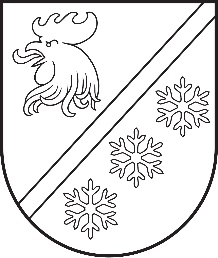 Reģ. Nr. 90000054572Saieta laukums 1, Madona, Madonas novads, LV-4801t. 64860090, e-pasts: pasts@madona.lv___________________________________________________________________________MADONAS NOVADA PAŠVALDĪBAS DOMES FINANŠU UN ATTĪSTĪBAS KOMITEJAS SĒDES PROTOKOLS Nr.2Madonā2023. gada 21. februārīSēde sasaukta plkst.10.00Sēdi atklāj plkst. 10.00Sēde notiek attālināti videokonferences platformā ZOOM.Sēdē tikai veiks audioierakstsSēdi vada: Agris Lungevičs – Madonas novada pašvaldības domes priekšsēdētājsProtokolē: Dace Cipule – Lietvedības nodaļas vadītājaSēdē piedalās deputāti: Agris Lungevičs, Aigars Šķēls, Aivis Masaļskis, Andris Dombrovskis, Andris Sakne, Artūrs Čačka, Artūrs Grandāns, Arvīds Greidiņš, Gatis Teilis, Gunārs Ikaunieks, Guntis Klikučs, Iveta Peilāne, Kaspars Udrass, Māris Olte, Rūdolfs Preiss, Valda Kļaviņa, Vita Robalte, Zigfrīds Gora.Sēdē nepiedalās deputāti: Sandra Maksimova – attaisnotu iemeslu dēļ.Deputāti:Māris Olte nepiedalās darba kārtības un 27. jautājuma izskatīšanā un balsojumā.Gunārs Ikaunieks nepiedalās darba kārtības un 1., 2., 3.  jautājuma izskatīšanā un balsojumā.Andris Dombrovskis nepiedalās 17. jautājuma balsojumā.Gatis Teilis nepiedalās 28. jautājuma balsojumā.Sēdē piedalās:Administrācijas darbinieki: Guntis Ķeveris – Madonas pilsētas pārvaldnieks, Liene Ankrava – finanšu nodaļas vadītāja, Artūrs Leimanis – informācijas tehnoloģiju speciālists, Elvis Trops - informācijas tehnoloģiju speciālists, Ramona Vucāne – nekustamā īpašuma pārvaldības un teritoriālās plānošanas nodaļas vadītāja, Agita Semjonova – nekustamā īpašuma darījumu speciāliste, Ļena Čačka – nekustamā īpašuma speciāliste, Inese Solozemniece – projektu ieviešanas nodaļas vadītāja, Iveta Raimo – projektu sagatavošanas un ieviešanas speciāliste, Helmuts Pujats – jurists, Sarmīte Melle – juriste, Egils Kazakevičs – sabiedrisko attiecību speciālists, Solvita Seržāne – izglītības nodaļas vadītāja, Lana Saulone – auditore, Inga Strazdiņa – vecākā speciāliste jaunatnes un ģimenes politikas jomā.Pagastu un apvienību pārvalžu vadītāji: Sandis Kalniņš – Dzelzavas un Sarkaņu pagastu pārvalžu vadītājs, Aleksandrs Šrubs – Barkavas un Ošupes pagastu pārvalžu vadītājs, Artūrs Portnovs – Ļaudonas un Kalsnavas pagastu pārvalžu vadītājs, Edgars Lācis – Bērzaunes un Mārcienas pagastu pārvalžu vadītājs, Reinis Silups – Aronas un Lazdonas pagastu pārvalžu vadītājs, Jānis Daiders – Liezēres pagasta pārvaldes vadītāja p.i., Ilona Zalāne – Praulienas un Mētrienas pagastu pārvalžu vadītāja, Vilnis Špats – Cesvaines apvienības pārvaldes vadītājs, Tālis Salenieks – Lubānas apvienības pārvaldes vadītājs, Elita Ūdre – Ērgļu apvienības pārvaldes vadītāja.Iestāžu vadītāji un darbinieki: Ilze Fārneste – Madonas novada Sociālā dienesta vadītājs, Ilze Kanča – Madonas novada Sociālā dienesta sociālo pakalpojumu nodaļas vadītāja, Oskars Janovičs – SIA “Madonas Namsaimnieks” vadītājs, Silvija Čurkste – Aronas pagasta pirmskolas izglītības iestāde “Sprīdītis” vadītāja, Lana Kunce – Lazdonas pamatskolas direktora p.i., Inese Gaijsa – Kalsnavas pagasta pirmskolas izglītības iestādes “Lācītis Pūks” vadītāja, Gunta Lapsa – Kalsnavas pamatskolas direktore.Pieaicinātās personas: Laura Kovtuna – laikraksta “Stars” žurnāliste.Sēdes vadītājs Agris Lungevičs iepazīstina ar Madonas novada pašvaldības domes Finanšu un attīstības komitejas sēdes darba kārtību. DARBA KĀRĪBĀ:0. Par darba kārtībuZIŅO: Agris Lungevičs 1. Par nekustamā īpašuma “Jauncepurītes 1”, Indrānu pagasts, Madonas novads, nostiprināšanu zemesgrāmatā un nodošanu atsavināšanaiZIŅO: Tālis Salenieks 2. Par pašvaldības nekustamā īpašuma – dzīvojamās telpas Bērzu ielā 19-11, Aizpurvē, Dzelzavas pagastā, Madonas novadā, nodošanu atsavināšanaiZIŅO: Sandis Kalniņš 3. Par finansējuma piešķiršanu Ērgļu apvienības pārvaldes īpašumu uzturēšanas nodaļai lietota minitraktora ar kabīni un komunālās tehnikas agregātu iegādeiZIŅO: Elita Ūdre4. Par finansējuma piešķiršanu pārvietojamās mājas jumta remontamZIŅO: Aleksandrs Šrubs5. Par Madonas novada Attīstības programmas 2022. - 2028. gadam investīciju plāna aktualizācijuZIŅO: Inese Solozemniece 6. Par līdzfinansējuma nodrošināšanu biedrībai “Vienā solī” projekta “Aprīkojuma iegāde biedrības "Vienā solī" teritorijas uzturēšanai Madonas novada, Meirānu ciemā”  īstenošanaiZIŅO: Inese Solozemniece 7. Par līdzfinansējuma nodrošināšanu nodibinājumam “Madonas Valsts Ģimnāzijas attīstības fonds” projekta “Interaktīvas rekreācijas zonas ierīkošana” īstenošanaiZIŅO: Inese Solozemniece 8. Par  projekta “Madonas novada pašvaldības funkciju īstenošanai un pakalpojumu sniegšanai nepieciešamo bezemisiju transportlīdzekļu iegāde” iesniegšanu un  nepieciešamā līdzfinansējuma nodrošināšanuZIŅO: Iveta Raimo 9. Par lokālplānojuma nekustamā īpašuma Vītolu ielā 8A, Kusā, Aronas pagastā, Madonas novadā, kas groza Madonas novada teritorijas plānojumu, apstiprināšanu un saistošo noteikumu izdošanuZIŅO: Ramona Vucāne 10. Par ERAF projekta Nr. 4.2.2.0/22/A/006 “Energoefektivitātes uzlabošanas pasākumi Skolas ielā 4, Degumnieki, Ošupes pagasts, Madonas novads," izmaksu apstiprināšanuZIŅO: Aigars Šķēls 11. Par ERAF projekta Nr. 4.2.2.0/22/A/013 “Energoefektivitātes paaugstināšanas pasākumi Lubānas vidusskolā, Krasta iela 6, Lubāna, Madonas novads,”   izmaksu apstiprināšanuZIŅO: Aigars Šķēls 12. Par nekustamā īpašuma “Akmeņsala”, Vecsaikava, Praulienas pagasts, Madonas novads, otro izsoliZIŅO: Aigars Šķēls 13. Par dzīvojamās mājas “Vecsaikava” 2, Vecsaikava, Praulienas pagasts, Madonas novads, apkures pakalpojumu sniegšanas tiesību nodošanu SIA “Madonas siltums”ZIŅO: Aigars Šķēls 14. Par finansējuma piešķiršanu mājas Valmieras ielā 16, Madonā, kredīta pirmstermiņa atmaksaiZIŅO: Aigars Šķēls 15. Par nekustamā īpašuma “Muižas klēts”, Praulienas pagasts, Madonas novads, trešo izsoliZIŅO: Aigars Šķēls 16.Par maiņas darījuma veikšanuZIŅO: Aigars Šķēls 17. Par grozījumiem Madonas novada pašvaldības 2022. gada 29. septembra lēmumā Nr. 653 “Par Madonas novada pašvaldības maksas pakalpojumu cenrāža apstiprināšanu"ZIŅO: Aigars Šķēls, Andris Sakne 18. Par klienta līdzdalības maksājumu par sociālo pakalpojumu - aprūpe mājāsZIŅO: Andris Sakne 19. Par pārvaldes uzdevuma – aprūpe mājās – deleģēšanu biedrībai “Latvijas Samariešu apvienība”ZIŅO: Andris Sakne 20. Par grozījumiem Madonas novada pašvaldības domes 24.01.2023. lēmumā Nr. 6 “Par Madonas novada pašvaldības iestāžu amata vienību sarakstu apstiprināšanu”ZIŅO: Andris Sakne21. Par budžeta grozījumiem amatiermākslas kolektīvu tautastērpu krājumu papildināšanaiZIŅO: Artūrs Grandāns 22. Par Reiņa Silupa atbrīvošanu no Madonas novada Aronas un Lazdonas pagasta pārvaldes vadītāja amataZIŅO: Aigars Šķēls 23. Par Madonas novada pašvaldības noteikumu “Par iekšējās trauksmes celšanas sistēmu Madonas novada pašvaldībā” apstiprināšanuZIŅO: Lana Saulone 24. Par Madonas novada pašvaldības projekta “Jauniešu karjeras izvēle un amata prasmju apguve” 2023. gada nolikumuZIŅO: Valda Kļaviņa 25. Par Madonas novada jauniešu iniciatīvu projektu konkursa 2023. gada nolikuma apstiprināšanuZIŅO: Valda Kļaviņa 26. Par Madonas novada pašvaldības izglītības iestāžu uzturēšanas izmaksu apstiprināšanu 2023. gadamZIŅO: Valda Kļaviņa 27. Par Lazdonas pamatskolas likvidēšanuZIŅO: Valda Kļaviņa 28. Par Kalsnavas pagasta pirmsskolas izglītības iestādes "Lācītis Pūks" pievienošanu Kalsnavas pamatskolaiZIŅO: Valda Kļaviņa 29. Par Aronas pagasta pirmsskolas izglītības iestādes "Sprīdītis" pievienošanu Kusas pamatskolaiZIŅO: Valda Kļaviņa 30. INFORMATĪVAIS JAUTĀJUMSPar SN Par Madonas novada pašvaldībai piederošo un tās nomāto dzīvojamo telpu īres maksas noteikšanas kārtību izstrādiZIŅO: Ramona Vucāne 0. Par darba kārtībuZIŅO: Agris Lungevičs Sēdes vadītājs aicina balsot par sēdes darba kārtību.Atklāti balsojot: ar 16 balsīm "Par" (Agris Lungevičs, Aigars Šķēls, Aivis Masaļskis, Andris Dombrovskis, Andris Sakne, Artūrs Čačka, Artūrs Grandāns, Arvīds Greidiņš, Gatis Teilis, Guntis Klikučs, Iveta Peilāne, Kaspars Udrass, Rūdolfs Preiss, Valda Kļaviņa, Vita Robalte, Zigfrīds Gora), "Pret" – nav, "Atturas" – nav, Madonas novada pašvaldības domes finanšu un attīstības komiteja NOLEMJ:Apstiprināt 2023. gada 21. februāra Madonas novada pašvaldības domes Finanšu un attīstības komitejas sēdes darba kārtību.1. Par nekustamā īpašuma “Jauncepurītes 1”, Indrānu pagasts, Madonas novads nostiprināšanu zemesgrāmatā un nodošanu atsavināšanaiZIŅO: Tālis SalenieksSAGATAVOTĀJS: Ļena ČačkaSēdes vadītājs aicina balsot par lēmuma projektu.Atklāti balsojot: ar 17 balsīm "Par" (Agris Lungevičs, Aigars Šķēls, Aivis Masaļskis, Andris Dombrovskis, Andris Sakne, Artūrs Čačka, Artūrs Grandāns, Arvīds Greidiņš, Gatis Teilis, Guntis Klikučs, Iveta Peilāne, Kaspars Udrass, Māris Olte, Rūdolfs Preiss, Valda Kļaviņa, Vita Robalte, Zigfrīds Gora), "Pret" – nav, "Atturas" – nav, Madonas novada pašvaldības domes finanšu un attīstības komiteja NOLEMJ:Atbalstīt lēmuma projektu un virzīt izskatīšanai uz kārtējo domes sēdi.Lēmuma projekts: Madonas novada pašvaldībā saņemts […] iesniegums (reģistrēts Madonas novada Lubānas apvienības pārvaldē ar reģ. Nr.LUB/1.9/23/17)  par nekustamā īpašuma “Jauncepurītes 1”, Indrānu pagastā, Madonas novadā  atsavināšanu.Zemes īpašums “Jauncepurītes 1”, Indrānu pagastā, Madonas novadā, ar kadastra numuru 7058 005 0105 sastāv no vienas zemes vienības 0,3 platībā. Īpašuma tiesības uz nekustamo īpašumu zemesgrāmatā nav nostiprinātas.Ar Indrānu pagasta padomes 20.02.2007. sēdes Nr. 3 lēmumu Nr. 5.13, […] izbeigtas zemes lietošanas tiesības uz zemi ar kadastra apzīmējumu 7058 005 0105 0,3 ha platībā un ar Lubānas novada domes 25.09.2008. lēmumu Nr. 11.6 zemes vienība ieskaitīta pašvaldībai piekritīgās zemēs.Par minēto zemes vienību […]  ar pašvaldību noslēdzis zemes nomas līgumu .[…]Nekustamais īpašums “Jauncepurītes 1”, Indrānu pagasts, Madonas novads nav nepieciešams pašvaldībai tās funkcijas nodrošināšanai.Madonas novada pašvaldība ir Lubānas novada pašvaldības saistību un tiesību pārņēmēja. To nosaka Administratīvo teritoriju un apdzīvoto vietu likuma Pārejas noteikumu 6. punkts, kas nosaka, ka novada pašvaldība ir attiecīgajā novadā iekļauto vietējo pašvaldību institūciju, finanšu, mantas, tiesību un saistību pārņēmēja.Likuma “Par zemes privatizāciju lauku apvidos” 27. panta pirmā daļa nosaka, ka darījumus var veikt tikai ar to zemi, uz kuru īpašuma tiesības ir nostiprinātas zemesgrāmatā. Saskaņā ar likuma “Pašvaldību likums” 10. panta (1) daļu Dome ir tiesīga izlemt ikvienu pašvaldības kompetences jautājumu; “Publiskās personas mantas atsavināšanas likuma” 4. panta pirmo daļu, kas nosaka, ka “atsavinātas publiskas personas mantas atsavināšanu var ierosināt, ja tā nav nepieciešama publiskai personai vai tās iestādēm to funkciju nodrošināšanai” un 4. panta ceturtās daļas 8. punktu, kas nosaka, ka atsevišķos gadījumos publiskas personas nekustamā īpašuma atsavināšanu var ierosināt persona, kurai Valsts un pašvaldību īpašuma privatizācijas sertifikātu izmantošanas pabeigšanas likumā noteiktajā kārtībā ir izbeigtas zemes lietošanas tiesības un ar kuru pašvaldība ir noslēgusi zemes nomas līgumu, ja šī persona vēlas nopirkt zemi, kas bijusi tās lietošanā un par ko ir noslēgts zemes nomas līgums, 4. panta ceturtās daļas 3. punktu Atsevišķos gadījumos publiskas personas nekustamā īpašuma atsavināšanu var ierosināt  zemesgrāmatā ierakstītas ēkas (būves) īpašnieks vai visi kopīpašnieki, ja viņi vēlas nopirkt zemesgabalu, uz kura atrodas ēka (būve), kā arī tā paša likuma 8. panta otro daļu, kas nosaka, ka paredzētā atsavinātas publiskas personas nekustamā īpašuma novērtēšanu organizē attiecīgās atsavinātās publiskās personas lēmējinstitūcijas kārtībā. Noklausījusies sniegto informāciju, atklāti balsojot: PAR - ___, PRET - ___, ATTURAS - ___, Madonas novada pašvaldības dome NOLEMJ: Nodot atsavināšanai nekustamo īpašumu “Jauncepurītes 1”, Indrānu pagasts, Madonas novads, ar kadastra numuru 7058 005 0105 0,3 ha platībā, pārdodot to ēku īpašniekam un zemes nomniekam […].Nekustamā īpašuma pārvaldības un teritorijas plānošanas nodaļai nostiprināt zemes īpašumu “Jauncepurītes 1”, Indrānu pagasts, Madonas novads, ar kadastra Nr. 7058 005 0105, zemesgrāmatā uz Madonas novada pašvaldības vārda.Pēc zemes īpašuma nostiprināšanas Zemesgrāmatā, Nekustamā īpašuma pārvaldības un teritoriālās plānošanas nodaļai organizēt nekustamā īpašuma novērtēšanu. Pēc īpašuma novērtēšanas virzīt jautājumu par nekustamā īpašuma atsavināšanu skatīšanai kārtējā finanšu un attīstības komitejas sēdē.2. Par pašvaldības nekustamā īpašuma – dzīvojamās telpas Bērzu ielā 19-11, Aizpurvē, Dzelzavas pagastā, Madonas novadā, nodošanu atsavināšanaiZIŅO: Sandis Kalniņš SAGATAVOTĀJS: Agita SemjonovaSēdes vadītājs aicina balsot par lēmuma projektu.Atklāti balsojot: ar 17 balsīm "Par" (Agris Lungevičs, Aigars Šķēls, Aivis Masaļskis, Andris Dombrovskis, Andris Sakne, Artūrs Čačka, Artūrs Grandāns, Arvīds Greidiņš, Gatis Teilis, Guntis Klikučs, Iveta Peilāne, Kaspars Udrass, Māris Olte, Rūdolfs Preiss, Valda Kļaviņa, Vita Robalte, Zigfrīds Gora), "Pret" – nav, "Atturas" – nav, Madonas novada pašvaldības domes finanšu un attīstības komiteja NOLEMJ:Atbalstīt lēmuma projektu un virzīt izskatīšanai uz kārtējo domes sēdi.Lēmuma projekts:Dzelzavas pagasta pārvaldē saņemts […] iesniegums ar vēlmi iegādāties privātīpašumā dzīvojamo telpu Bērzu ielā 19-11, Aizpurvē, Dzelzavas pagastā, Madonas novadā.Dzelzavas pagasta pārvalde piekrīt dzīvojamās telpas Bērzu ielā 19-11, Aizpurvē, Dzelzavas pagasts, Madonas novads atsavināšanai, jo minētās dzīvojamās telpas nav nepieciešamas pašvaldības funkciju veikšanai.Publiskas personas mantas atsavināšanas likuma 4. panta pirmā daļa nosaka, ka atvasinātas publiskas personas mantas atsavināšanu var ierosināt, ja tā nav nepieciešama attiecīgai atvasinātai publiskai personai vai tās iestādēm to funkciju nodrošināšanai. Saskaņā ar likuma “Pašvaldību likums” 10. panta pirmās daļas 16. punktu dome ir tiesīga izlemt ikvienu pašvaldības kompetences jautājumu. Tikai domes kompetencē ir lemt par pašvaldības nekustamā īpašuma atsavināšanu un apgrūtināšanu, kā arī par nekustamā īpašuma iegūšanu.Lai izskatītu jautājumu par pašvaldības dzīvokļu īpašuma atsavināšanu, ir nepieciešama dzīvokļa īpašuma kā patstāvīga īpašuma objekta ierakstīšanu zemesgrāmatā saskaņā ar “Dzīvokļa īpašuma likuma” 8. pantu, kas nosaka – dzīvokļa īpašnieks ir persona, kas ieguvusi dzīvokļa īpašumu un īpašuma tiesības nostiprināt zemesgrāmatā.Noklausījusies sniegto informāciju, pamatojoties uz likuma “Pašvaldību likums” 10. panta pirmās daļas 16. punktu, Publiskas personas mantas atsavināšanas likuma 4. panta ceturtās daļas 5. punktu, 45. panta trešo daļu, Dzīvokļa īpašuma likuma 8. pantu, atklāti balsojot: PAR - ___, PRET - ___, ATTURAS - ___, Madonas novada pašvaldības dome NOLEMJ:Nodot atsavināšanai nekustamo īpašumu Bērzu iela 19-11, Aizpurve, Dzelzavas pagasts, Madonas novads.Nostiprināt zemesgrāmatā uz Madonas novada pašvaldības vārda, kā patstāvīgu īpašuma objektu dzīvokļa īpašumu Bērzu iela 19-11, Aizpurve, Dzelzavas pagasts,  Madona, Madonas novads.Nekustamā īpašuma pārvaldības un teritoriālās plānošanas nodaļai organizēt dzīvokļa novērtēšanu pie sertificēta vērtētāja.Pēc dzīvokļa īpašuma nostiprināšanas zemesgrāmatā un novērtēšanas virzīt jautājumu par dzīvokļa īpašuma atsavināšanu, rīkojot izsoli.3. Par finansējuma piešķiršanu Ērgļu apvienības pārvaldes īpašumu uzturēšanas nodaļai lietota minitraktora ar kabīni un komunālās tehnikas agregātu iegādeiZIŅO: Elita ŪdreSAGATAVOTĀJS: Elita ŪdreDEBATĒS PIEDALĀS: Andris Dombrovskis, Aivis Masaļskis, Agris LungevičsSēdes vadītājs aicina balsot par lēmuma projektu.Atklāti balsojot: ar 17 balsīm "Par" (Agris Lungevičs, Aigars Šķēls, Aivis Masaļskis, Andris Dombrovskis, Andris Sakne, Artūrs Čačka, Artūrs Grandāns, Arvīds Greidiņš, Gatis Teilis, Guntis Klikučs, Iveta Peilāne, Kaspars Udrass, Māris Olte, Rūdolfs Preiss, Valda Kļaviņa, Vita Robalte, Zigfrīds Gora), "Pret" – nav, "Atturas" – nav, Madonas novada pašvaldības domes finanšu un attīstības komiteja NOLEMJ:Atbalstīt lēmuma projektu un virzīt izskatīšanai uz kārtējo domes sēdi.Lēmuma projekts:Lai sekmīgi realizētu Ērgļu ciema teritorijā gājēju trotuāru un pašvaldības iestāžu teritoriju tīrīšanu un uzturēšanu ziemas un vasaras sezonās,
Ērgļu apvienības pārvaldes īpašumu uzturēšanas nodaļai nepieciešams finansējums lietota minitraktora ar kabīni un komunālās tehnikas agregātu iegādei.Madonas novada Ērgļu apvienības pārvalde lūdz piešķirt nepieciešamo finansējumu 9500 EUR (deviņi tūkstoši pieci simti eiro un 00 eirocenti, ieskaitot PVN) lietota minitraktora ar kabīni iegādei un 5000 EUR (pieci tūkstoši eiro un 00 eirocenti, ieskaitot PVN) komunālās tehnikas agregātu iegādeiPamatojoties uz iepriekš minēto, atklāti balsojot: PAR - ___, PRET - ___, ATTURAS - ___, Madonas novada pašvaldības dome NOLEMJ:Piešķirt nepieciešamo finansējumu 9500 EUR (deviņi tūkstoši pieci simti eiro un 00 eirocenti, ieskaitot PVN) lietota minitraktora ar kabīni iegādei un 5000 EUR (pieci tūkstoši eiro un 00 eirocenti, ieskaitot PVN) komunālās tehnikas agregātu iegādei, kas ņemti no Ērgļu apvienības pārvaldes 2022. gada atlikuma.4.Par finansējuma piešķiršanuZIŅO: Aleksandrs ŠrubsSAGATAVOTĀJS: Aleksandrs ŠrubsDEBATĒS PIEDALĀS: Liene Ankrava, Agris Lungevičs Līdz kārtējai domes sēdei ir jāprecizē no kādiem līdzekļiem tiks piešķirts finansējums (Madonas novada pašvaldības nesadalītajiem līdzekļiem, vai no Ošupes pagasta pārvaldes līdzekļiem).Sēdes vadītājs aicina balsot par lēmuma projektu.Atklāti balsojot: ar 18 balsīm "Par" (Agris Lungevičs, Aigars Šķēls, Aivis Masaļskis, Andris Dombrovskis, Andris Sakne, Artūrs Čačka, Artūrs Grandāns, Arvīds Greidiņš, Gatis Teilis, Gunārs Ikaunieks, Guntis Klikučs, Iveta Peilāne, Kaspars Udrass, Māris Olte, Rūdolfs Preiss, Valda Kļaviņa, Vita Robalte, Zigfrīds Gora), "Pret" – nav, "Atturas" – nav, Madonas novada pašvaldības domes finanšu un attīstības komiteja NOLEMJ:Atbalstīt lēmuma projektu un virzīt izskatīšanai uz kārtējo domes sēdi.Lēmuma projekts:2023. gada 18. februārī Ošupes pagastā izcēlās ugunsgrēks, kura rezultātā tika bojāts pašvaldībai piederošs pamatlīdzeklis, pārvietojamā māja, kura kā palīdzība tika nodota dzīvošanai […].Pēc ugunsdzēsēju sniegtās informācijas ugunsgrēks varētu būt izcēlies elektroapgādes bojājumu dēļ.Lai novērstu turpmākos bojājumus namiņam, nepieciešams atjaunot daļu jumta. Pēc provizoriskiem aprēķiniem tas varētu izmaksāt apmēram 250,00 EUR (divi simti piecdesmit eiro). Summa tiks precizēta pēc darbu pabeigšanas un materiālu iegādes. Naudas līdzekļi šādiem darbiem pagasta pārvaldes budžetā nav paredzēti.  Pamatojoties uz iepriekš minēto, atklāti balsojot: PAR - ___, PRET - ___, ATTURAS - ___, Madonas novada pašvaldības dome NOLEMJ:Piešķirt Ošupes pagasta pārvaldei finansējumu 250,00 EUR (divi simti piecdesmit eiro) apmērā pārvietojamās mājiņas jumta remontam no Madonas novada pašvaldības nesadalītajiem līdzekļiem.5. Par Madonas novada Attīstības programmas 2022. - 2028. gadam investīciju plāna aktualizācijuZIŅO: Inese Solozemniece SAGATAVOTĀJS: Inese SolozemniceDEBATĒS PIEDALĀS: Vita Robalte Sēdes vadītājs aicina balsot par lēmuma projektu.Atklāti balsojot: ar 18 balsīm "Par" (Agris Lungevičs, Aigars Šķēls, Aivis Masaļskis, Andris Dombrovskis, Andris Sakne, Artūrs Čačka, Artūrs Grandāns, Arvīds Greidiņš, Gatis Teilis, Gunārs Ikaunieks, Guntis Klikučs, Iveta Peilāne, Kaspars Udrass, Māris Olte, Rūdolfs Preiss, Valda Kļaviņa, Vita Robalte, Zigfrīds Gora), "Pret" – nav, "Atturas" – nav, Madonas novada pašvaldības domes finanšu un attīstības komiteja NOLEMJ:Atbalstīt lēmuma projektu un virzīt izskatīšanai uz kārtējo domes sēdi.Lēmuma projekts:Pamatojoties uz Madonas novada ilgtspējīgas attīstības stratēģiju 2022. - 2047. gadam  un Madonas novada attīstības programmu 2022. - 2028. gadam, likuma “Par pašvaldībām” 14. panta otrās daļas 1. punktu, kas nosaka, ka pašvaldības pienākums ir izstrādāt pašvaldības teritorijas attīstības programmu un teritorijas plānojumu, nodrošināt teritorijas attīstības programmas realizāciju un teritorijas plānojuma administratīvo pārraudzību, Ministru kabineta 2014. gada 14. oktobra noteikumu Nr. 628 “Noteikumi par pašvaldību teritorijas attīstības plānošanas dokumentiem” 22. punktu, kas nosaka, ka attīstības programmā ietilpst rīcības plāns un investīciju plāns, kurus izstrādā ne mazāk kā triju gadu periodam, 72. punktu, kas nosaka, ka rīcības plānu un investīciju plānu aktualizē ne retāk kā reizi gadā, ievērojot pašvaldības budžetu kārtējam gadam; aktualizēto investīciju plānu apstiprina ar domes lēmumu un ievieto Teritorijas attīstības plānošanas informācijas sistēmā.Lai veicinātu Madonas novada ilgtspējīgu attīstību, plānojot budžeta līdzekļu lietderīgu izlietojumu nepieciešams aktualizēt Madonas novada attīstības programmas investīciju plānu (2022. - 2028. gadam).Noklausījusies sniegto informāciju, atklāti balsojot: PAR - ___, PRET - ___, ATTURAS - ___, Madonas novada pašvaldības dome NOLEMJ:1. Aktualizēt Madonas novada attīstības programmas 2022. - 2028. gadam investīciju plānu (2022. - 2028. gadam) (pielikums Nr. 1).2. Paziņojumu par Madonas novada attīstības programmas 2022. - 2028. gadam Investīciju plāna aktualizāciju publicēt pašvaldības mājas lapā www.madona.lv.3. Madonas novada attīstības programmas 2022. - 2028.gadam  Investīciju plānu ievietot Teritorijas attīstības plānošanas informācijas sistēmā (TAPIS).  4. Iesniegt aktualizētās Madonas novada attīstības programmas 2022. - 2028.gadam Investīciju plānu Vidzemes plānošanas reģionā.6. Par līdzfinansējuma nodrošināšanu biedrībai “Vienā solī” projekta “Aprīkojuma iegāde biedrības "Vienā solī" teritorijas uzturēšanai Madonas novada Meirānu ciemā”  īstenošanaiZIŅO: Inese Solozemniece SAGATAVOTĀJS: Inese SolozemniceSēdes vadītājs aicina balsot par lēmuma projektu.Atklāti balsojot: ar 18 balsīm "Par" (Agris Lungevičs, Aigars Šķēls, Aivis Masaļskis, Andris Dombrovskis, Andris Sakne, Artūrs Čačka, Artūrs Grandāns, Arvīds Greidiņš, Gatis Teilis, Gunārs Ikaunieks, Guntis Klikučs, Iveta Peilāne, Kaspars Udrass, Māris Olte, Rūdolfs Preiss, Valda Kļaviņa, Vita Robalte, Zigfrīds Gora), "Pret" – nav, "Atturas" – nav, Madonas novada pašvaldības domes finanšu un attīstības komiteja NOLEMJ:Atbalstīt lēmuma projektu un virzīt izskatīšanai uz kārtējo domes sēdi.Lēmuma projekts:Madonas novada pašvaldība ir saņēmusi biedrības “Vienā solī”, reģ. Nr. 40008273998, “Gaidas”, Indrānu pagasts, Madonas novads, iesniegumu ar lūgumu piešķirt biedrībai līdzfinansējumu 460,00 EUR (četri simti sešdesmit euro, 00 centi) apmērā projekta “Aprīkojuma iegāde biedrības "Vienā solī" teritorijas uzturēšanai Madonas novada, Meirānu ciemā”  īstenošanai.	Biedrībai “Vienā solī ”, reģ. Nr. 40008273998 ir sagatavots projekta iesniegums “Aprīkojuma iegāde biedrības "Vienā solī" teritorijas uzturēšanai Madonas novada, Meirānu ciemā”. Projekta ietvaros plānots iegādāties zāles pļaušanas traktoru Meirānu ciema teritorijas uzturēšanai. Lai to īstenotu, biedrība piedalīsies nodibinājuma „Madonas novada fonds” izsludinātajā atklāta konkursa projektu iesniegumu pieņemšanas 19. kārtā Eiropas Lauksaimniecības fonda lauku attīstībai Latvijas Lauku attīstības programmas 2014. - 2020. gadam apakšpasākuma 19.2. „Darbību īstenošana saskaņā ar sabiedrības virzītu vietējās attīstības stratēģiju” aktivitātē 19.2.2. “Vietas potenciāla attīstības iniciatīvas” un vietējās attīstības stratēģijas „Cilvēks, vieta, darbs Madonas reģionā 2015. - 2020.” ietvaros, rīcībā 2.2. “Sabiedrības īstenotas aktivitātes”.Plānotās kopējās projekta “Aprīkojuma iegāde biedrības "Vienā solī" teritorijas uzturēšanai Madonas novada, Meirānu ciemā”  attiecināmās izmaksas ir 4600,00 EUR. Lai nodrošinātu projekta “Aprīkojuma iegāde biedrības "Vienā solī" teritorijas uzturēšanai Madonas novada, Meirānu ciemā” īstenošanu ir nepieciešams biedrībai “Vienā solī”, reģ. Nr. 40008273998 piešķirt Madonas novada pašvaldības līdzfinansējumu 460,00 EUR (četri simti sešdesmit euro, 00 centi) apmērā.Noklausījusies sniegto informāciju, atklāti balsojot: PAR - ___, PRET - ___, ATTURAS - ___, Madonas novada pašvaldības dome NOLEMJ:Projekta apstiprināšanas gadījumā, piešķirt biedrībai “Vienā solī”, reģ. Nr. 40008273998, “Gaidas”, Indrānu pagasts, Madonas novads, līdzfinansējumu 10% apmērā no attiecināmajām izmaksām - 460,00 EUR (četri simti sešdesmit euro, 00 centi) apmērā projekta “Aprīkojuma iegāde biedrības "Vienā solī" teritorijas uzturēšanai Madonas novada, Meirānu ciemā” īstenošanai.Projekta apstiprināšanas gadījumā, Madonas novada pašvaldībai slēgt līgumu ar biedrību “Vienā solī”, reģ. Nr. 40008273998, par finansējuma piešķiršanu projektam, izlietošanu un pārskata iesniegšanu par finansējuma izlietojumu.7. Par līdzfinansējuma nodrošināšanu nodibinājumam “Madonas Valsts Ģimnāzijas attīstības fonds” projekta “Interaktīvas rekreācijas zonas ierīkošana” īstenošanaiZIŅO: Inese Solozemniece SAGATAVOTĀJS: Inese SolozemniceSēdes vadītājs aicina balsot par lēmuma projektu.Atklāti balsojot: ar 18 balsīm "Par" (Agris Lungevičs, Aigars Šķēls, Aivis Masaļskis, Andris Dombrovskis, Andris Sakne, Artūrs Čačka, Artūrs Grandāns, Arvīds Greidiņš, Gatis Teilis, Gunārs Ikaunieks, Guntis Klikučs, Iveta Peilāne, Kaspars Udrass, Māris Olte, Rūdolfs Preiss, Valda Kļaviņa, Vita Robalte, Zigfrīds Gora), "Pret" – nav, "Atturas" – nav, Madonas novada pašvaldības domes finanšu un attīstības komiteja NOLEMJ:Atbalstīt lēmuma projektu un virzīt izskatīšanai uz kārtējo domes sēdi.Lēmuma projekts:Madonas novada pašvaldība ir saņēmusi nodibinājuma “Madonas Valsts Ģimnāzijas attīstības fonds” reģistrācijas Nr. 40008080822, Skolas iela 10, Madona, Madonas novads, iesniegumu ar lūgumu piešķirt biedrībai līdzfinansējumu 1400,00 EUR (viens tūkstotis četri simti euro, 00 centi) apmērā projekta  “Interaktīvas rekreācijas zonas ierīkošana” īstenošanai.Nodibinājumam “Madonas Valsts Ģimnāzijas attīstības fonds” ir sagatavots projekta iesniegums “Interaktīvas rekreācijas zonas ierīkošana”. Lai to īstenotu, biedrība piedalīsies nodibinājuma „Madonas novada fonds” izsludinātajā atklāta konkursa projektu iesniegumu pieņemšanas 19. kārtā Eiropas Lauksaimniecības fonda lauku attīstībai Latvijas Lauku attīstības programmas 2014. - 2020. gadam apakšpasākuma 19.2. „Darbību īstenošana saskaņā ar sabiedrības virzītu vietējās attīstības stratēģiju” aktivitātē 19.2.2. “Vietas potenciāla attīstības iniciatīvas” un vietējās attīstības stratēģijas „Cilvēks, vieta, darbs Madonas reģionā 2015. -2020.” ietvaros, rīcībā 2.2. “Sabiedrības īstenotas aktivitātes”.Plānotās kopējās projekta “Interaktīvas rekreācijas zonas ierīkošana”. attiecināmās izmaksas ir 14000,00 EUR. Lai nodrošinātu projekta “Interaktīvas rekreācijas zonas ierīkošana” īstenošanu ir nepieciešams  nodibinājumam “Madonas Valsts Ģimnāzijas attīstības fonds” reģistrācijas Nr. 40008080822 piešķirt Madonas novada pašvaldības līdzfinansējumu 1400.00 EUR (viens tūkstotis četri simti eiro, 00 centi) apmērā.Noklausījusies sniegto informāciju, atklāti balsojot: PAR - ___, PRET - ___, ATTURAS - ___, Madonas novada pašvaldības dome NOLEMJ:Projekta apstiprināšanas gadījumā, piešķirt nodibinājumam “Madonas Valsts Ģimnāzijas attīstības fonds” reģistrācijas Nr. 40008080822, Skolas iela 10, Madona, Madonas novads, līdzfinansējumu 10% apmērā no attiecināmajām izmaksām - 1400.00 EUR (viens tūkstotis četri simti eiro, 00 centi) projekta “Interaktīvas rekreācijas zonas ierīkošana” īstenošanai.Projekta apstiprināšanas gadījumā, Madonas novada pašvaldībai slēgt līgumu ar nodibinājumu “Madonas Valsts Ģimnāzijas attīstības fonds” reģistrācijas Nr. 40008080822 par finansējuma piešķiršanu projektam, izlietošanu un pārskata iesniegšanu par finansējuma izlietojumu.8. Par  projekta “Madonas novada pašvaldības funkciju īstenošanai un pakalpojumu sniegšanai nepieciešamo bezemisiju transportlīdzekļu iegāde” iesniegšanu un  nepieciešamā līdzfinansējuma nodrošināšanuZIŅO: Iveta Raimo SAGATAVOTĀJS: Inese SolozemniceSēdes vadītājs aicina balsot par lēmuma projektu.Atklāti balsojot: ar 18 balsīm "Par" (Agris Lungevičs, Aigars Šķēls, Aivis Masaļskis, Andris Dombrovskis, Andris Sakne, Artūrs Čačka, Artūrs Grandāns, Arvīds Greidiņš, Gatis Teilis, Gunārs Ikaunieks, Guntis Klikučs, Iveta Peilāne, Kaspars Udrass, Māris Olte, Rūdolfs Preiss, Valda Kļaviņa, Vita Robalte, Zigfrīds Gora), "Pret" – nav, "Atturas" – nav, Madonas novada pašvaldības domes finanšu un attīstības komiteja NOLEMJ:Atbalstīt lēmuma projektu un virzīt izskatīšanai uz kārtējo domes sēdi.Lēmuma projekts:Pamatojoties uz Ministru kabineta 2022. gada 25. oktobra noteikumiem Nr. 673 “Eiropas Savienības Atveseļošanas un noturības mehānisma plāna trešās komponentes “Nevienlīdzības mazināšana” 3.1. reformu un investīciju virziena “Reģionālā politika” 3.1.1.6.i. investīcijas “Pašvaldību funkciju īstenošanai un pakalpojumu sniegšanai nepieciešamo bezemisiju transportlīdzekļu iegāde” īstenošanas noteikumi” un  projektu iesniegumu atlases nolikumu ir sagatavots projekta iesniegums “Madonas novada pašvaldības funkciju īstenošanai un pakalpojumu sniegšanai nepieciešamo bezemisiju transportlīdzekļu iegāde”.  Projekta iesniegums tiks iesniegts Centrālā finanšu un līgumu aģentūras Kohēzijas politikas vadības informācijas sistēmā (KPVIS). Projekta ietvaros veicamās aktivitātes – iegādāti un aprīkoti divi M3 kategorijas bezemisiju transportlīdzekļi, iegādātas divas mobilās uzlādes stacijas, iegādātas OCTA un KASKO polises.Atveseļošanas fonda finansējuma intensitāte ir 100 procentu no projekta kopējām attiecināmajām izmaksām bez pievienotās vērtības nodokļa. Plānotās projekta izmaksas EUR 531 000,00 (pieci simti trīsdesmit viens tūkstotis euro, 00 centi). Projekta ietvaros Pievienotās vērtības nodokļa izmaksas EUR 111 510, 00 (viens simts vienpadsmit tūkstoši pieci simti desmit euro, 00 centi) apjomā nav attiecināmas finansēšanai no Atveseļošanas fonda finansējuma. To finansēšanai tiks ņemts aizņēmums Valsts kasē. Aizņēmuma nepiešķiršanas gadījumā Pievienotās vērtības nodokļa izmaksas tiks finansētas no Madonas novada pašvaldības budžeta līdzekļiem.Projekta kopējo izmaksu un neattiecināmo izmaksu apmērs tiks precizēts pēc projektā paredzēto iepirkumu veikšanas.Noklausījusies sniegto informāciju, atklāti balsojot: PAR - ___, PRET - ___, ATTURAS - ___, Madonas novada pašvaldības dome NOLEMJ:Sagatavot un iesniegt projektu “Madonas novada pašvaldības funkciju īstenošanai un pakalpojumu sniegšanai nepieciešamo bezemisiju transportlīdzekļu iegāde”, izmantojot Kohēzijas politikas fonda vadības informācijas sistēmu 2021. – 2027. gadam.Apstiprināt projekta “Madonas novada pašvaldības funkciju īstenošanai un pakalpojumu sniegšanai nepieciešamo bezemisiju transportlīdzekļu iegāde” kopējās izmaksas EUR 642 510,00 (seši  simti četrdesmit divi tūkstoši pieci simti desmit euro, 00 centi),  t.sk. Atveseļošanās fonda finansējums.Lūgt Pašvaldību aizņēmumu un galvojumu kontroles un pārraudzības padomi atbalstīt aizņēmuma ņemšanu EUR 217 710,00 (divi simti septiņpadsmit septiņi simti desmit euro, 00 centi) apmērā Valsts kasē uz 20 gadiem ar noteikto procentu likmi un atlikto maksājumu uz 3 gadiem projekta “Madonas novada pašvaldības funkciju īstenošanai un pakalpojumu sniegšanai nepieciešamo bezemisiju transportlīdzekļu iegāde” īstenošanai. Aizņēmums  tiks apgūts vidējā termiņā 2024. un 2025. gadā.Aizņēmuma atmaksu garantēt ar Madonas novada pašvaldības budžetu.Gadījumā, ja Valsts kases aizņēmums netiks piešķirts plānotajā apjomā, tas tiks  finansēts no pašvaldības budžeta līdzekļiem.9.Par lokālplānojuma nekustamā īpašuma Vītolu ielā 8A, Kusā, Aronas pagastā, Madonas novadā, kas groza Madonas novada teritorijas plānojumu, apstiprināšanu un saistošo noteikumu izdošanuZIŅO: Ramona Vucāne, SAGATAVOTĀJS: Ramona VucāneSēdes vadītājs aicina balsot par lēmuma projektu.Atklāti balsojot: ar 18 balsīm "Par" (Agris Lungevičs, Aigars Šķēls, Aivis Masaļskis, Andris Dombrovskis, Andris Sakne, Artūrs Čačka, Artūrs Grandāns, Arvīds Greidiņš, Gatis Teilis, Gunārs Ikaunieks, Guntis Klikučs, Iveta Peilāne, Kaspars Udrass, Māris Olte, Rūdolfs Preiss, Valda Kļaviņa, Vita Robalte, Zigfrīds Gora), "Pret" – nav, "Atturas" – nav, Madonas novada pašvaldības domes finanšu un attīstības komiteja NOLEMJ:Atbalstīt lēmuma projektu un virzīt izskatīšanai uz kārtējo domes sēdi.Lēmuma projekts:Pamatojoties uz Madonas novada pašvaldības 2022. gada 29. decembra domes sēdes lēmumu Nr. 844 (protokols Nr.29, 21.p.) “Par lokālplānojuma, kas groza Madonas novada teritorijas plānojumu Vītolu ielā 8A, Kusā, Aronas pagastā, Madonas novadā, 1. redakcijas nodošanu publiskajai apspriešanai” Madonas novada pašvaldības organizēja lokālplānojuma 1. redakcijas publisko apspriešanu. Publiskās apspriešanas norises periods 11.01.2023 – 10.02.2023. Publiskās apspriešanas sapulce notika 2023. gada 18. janvārī, Zoom platformā.Publiskās apspriešanas laikā TAPIS sistēmā netika saņemts fiziskas vai juridiskas personas iebildumi vai priekšlikumi par lokālplānojumu. Publiskās apspriešanas laikā par izstrādāto lokālplānojumu no valsts un pašvaldības institūcijām tika pieprasīti un saņemti atzinumi. Lokālplānojuma redakcijā netiek veikti precizējumi, tādēļ izstrādātā redakcija ir apstiprināma kā galaredakcija. Ņemot vērā augstākminēto, kā arī lokālplānojuma izstrādes vadītāja ziņojumu par lokālplānojuma 1.redakciju un pamatojoties uz  Teritorijas attīstības plānošanas likuma 12. panta 1. daļu, 25. pantu un 2014. gada 14. oktobra Ministru kabineta noteikumu Nr. 628 „Noteikumi par pašvaldību teritorijas attīstības plānošanas dokumentiem“ 88.1. un 91. punktu.Noklausījusies sniegto informāciju, atklāti balsojot: PAR - ___, PRET - ___, ATTURAS - ___, Madonas novada pašvaldības dome NOLEMJ:Apstiprināt lokālplānojuma nekustamā īpašuma Vītolu ielā 8A, Kusā, Aronas pagastā, Madonas novadā, zemes vienībā ar kadastra apzīmējumu 7042 006 0793, kas groza Madonas novada teritorijas plānojumu izstrādāto galīgo redakciju.Izdod saistošos noteikumus Nr._ “Nekustamā īpašuma Vītolu ielā 8A, Kusā, Aronas pagastā, Madonas novadā, zemes vienības ar kadastra apzīmējumu 7042 006 0793, teritorijas izmantošanas un apbūves noteikumi un grafiskā daļa”. Lokālplānojuma izstrādes vadītājam divu nedēļu laikā pēc lēmuma pieņemšanās publicēt paziņojumu par saistošo noteikumu pieņemšanu, pašvaldības bezmaksas informatīvajā izdevumā “Madonas  novada vēstnesis”. un oficiālajā izdevumā “Latvijas Vēstnesis”, ievietot Madonas novada mājaslapā www.madona.lv  Paziņojumu par lēmuma pieņemšanu publicēt Teritorijas attīstības plānošanas sistēmā (TAPIS). 10. Par ERAF projekta Nr. 4.2.2.0/22/A/006 “Energoefektivitātes uzlabošanas pasākumi Skolas ielā 4, Degumnieki, Ošupes pagasts, Madonas novads" izmaksu apstiprināšanuZIŅO: Aigars ŠķēlsSAGATAVOTĀJS: Inese SolozemniceSēdes vadītājs aicina balsot par lēmuma projektu.Atklāti balsojot: ar 18 balsīm "Par" (Agris Lungevičs, Aigars Šķēls, Aivis Masaļskis, Andris Dombrovskis, Andris Sakne, Artūrs Čačka, Artūrs Grandāns, Arvīds Greidiņš, Gatis Teilis, Gunārs Ikaunieks, Guntis Klikučs, Iveta Peilāne, Kaspars Udrass, Māris Olte, Rūdolfs Preiss, Valda Kļaviņa, Vita Robalte, Zigfrīds Gora), "Pret" – nav, "Atturas" – nav, Madonas novada pašvaldības domes finanšu un attīstības komiteja NOLEMJ:Atbalstīt lēmuma projektu un virzīt izskatīšanai uz kārtējo domes sēdi.Lēmuma projekts:Pamatojoties uz 2022. gada 21. decembrī noslēgto Vienošanos Nr. 4.2.2.0/22/A/006 ar  Centrālo finanšu un līgumu aģentūru ir uzsākta projekta “Energoefektivitātes uzlabošanas pasākumi Skolas ielā 4, Degumnieki, Ošupes pagasts, Madonas novads” īstenošana. Projekta mērķis: Samazināt primārās enerģijas patēriņu Skolas iela 4, Degumnieki, Ošupes pagasts, Madonas novads, sekmējot energoefektivitātes paaugstināšanu un pašvaldību izdevumu samazināšanos siltumapgādei, veicot ieguldījumus pašvaldības ēkā, atbilstoši Madonas novada attīstības programmā noteiktajām prioritātēm.Projekta ietvaros plānotie energoefektivitātes pasākumi: ēkas ārsienu siltināšana, logu ailu siltināšana, ēkas bēniņu siltināšana, pagraba pārseguma un cokola siltināšana, ēkas visu logu nomaiņa, visu ārdurvju nomaiņa, mehāniskās ventilācijas izbūve ēkas tautas nama daļā. Energoefektivitātes pasākumu uzlabošanas rezultātā tiks samazināti siltumenerģijas zudumi, tādā veidā samazinot kopējās siltumenerģijas izmaksas, kā arī CO2 emisiju daudzumu gaisā, tādā veidā paaugstinot ēkas vispārīgo stāvokli, veicinot tās ilgmūžību. Projektā plānotie rādītāji pēc energoefektivitātes uzlabošanas pasākumu ieviešanas - CO2 samazinājums 5,332 t/gadā, primārās enerģijas ietaupījums - 139175 kWh/gadā.Projekta kopējās apstiprinātās izmaksas EUR 334720,57, attiecināmās izmaksas EUR 290754,36 no tiem Eiropas Reģionālā Attīstības fonda finansējums EUR 238854,00(82,15%), valsts budžeta dotācija EUR 12645,21 (4,35%), pašvaldības līdzfinansējums EUR 39255,15 (13,50%), neattiecināmās izmaksas 43966,21 EUR.Projekta īstenošanas termiņš 2023. gada 31. decembris.Projekta ietvaros ir veikta iepirkuma procedūra Id. Nr. MNP2022/33_ERAF „Būvdarbi projektam "Energoefektivitātes paaugstināšanas pasākumi administratīvajā ēkā Skolas ielā 4, Degumnieki, Ošupes pagasts, Madonas novads". Iepirkumu komisijā pretendentam Sabiedrībai ar ierobežotu atbildību "Erbauer group", reģistrācijas numurs 55403039511, ir piešķirtas iepirkuma līguma “Būvdarbi projektam "Energoefektivitātes paaugstināšanas pasākumi administratīvajā ēkā Skolas ielā 4, Degumnieki, Ošupes pagasts, Madonas novads"” slēgšanas tiesības par kopējo līgumcenu 194 728,42 EUR (viens simts deviņdesmit četri tūkstoši septiņi simti divdesmit astoņi euro, 42 centi) bez pievienotās vērtības nodokļa. Līguma summa ar Pievienotās vērtības nodokli 235621,39 EUR (divi simti trīsdesmit pieci tūkstoši  seši simti divdesmit viens euro, 39 centi). Plānotās būvuzraudzības izmaksas 9749,14 EUR (deviņi tūkstoši septiņi simti četrdesmit deviņi euro, 14 centi).	Pēc iepirkumu rezultātiem kopējās projekta izmaksas ir 245370,53 EUR (divi simti četrdesmit pieci tūkstoši trīs simti septiņdesmit euro, 53 centi). Projekta īstenošanai pieejami avansa līdzekļi 90% apmērā no ERAF atbalsta summas, tas ir 160661,94 EUR.Lai īstenotu projekta iesniegumā minētās atbalstāmās darbības un sasniegtu rezultatīvos rādītājus, to īstenošanai nepieciešams ņemt aizņēmumu 84708,59 EUR (astoņdesmit četri tūkstoši septiņi simti astoņi euro, 59 centi) Valsts kasē uz 20 gadiem ar noteikto procentu likmi un atlikto maksājumu uz 3 gadiem.Noklausījusies sniegto informāciju, ņemot vērā 15.02.2023. Uzņēmējdarbības teritoriālo un vides jautājumu komitejas atzinumu, atklāti balsojot: PAR - ___, PRET - ___, ATTURAS - ___, Madonas novada pašvaldības dome NOLEMJ:Apstiprināt projekta   “Energoefektivitātes uzlabošanas pasākumi Skolas ielā 4, Degumnieki, Ošupes pagasts, Madonas novads" kopējās izmaksas 245370,53 EUR (divi simti četrdesmit pieci tūkstoši trīs simti septiņdesmit euro, 53 centi) apmērā.Lūgt Pašvaldību aizņēmumu un galvojumu kontroles un pārraudzības padomi atbalstīt aizņēmuma ņemšanu 84708,59 EUR (astoņdesmit četri tūkstoši septiņi simti astoņi euro, 59 centi) apmērā Valsts kasē uz 20 gadiem ar noteikto procentu likmi un atlikto maksājumu uz 3 gadiem Eiropas Savienības fonda projekta Nr. 4.2.2.0/22/A/006 “Energoefektivitātes uzlabošanas pasākumi Skolas ielā 4, Degumnieki, Ošupes pagasts, Madonas novads" īstenošanai.Aizņēmumu izņemt un apgūt 2023. gadā.Aizņēmuma atmaksu garantēt ar Madonas novada pašvaldības budžetu.11. Par ERAF projekta Nr. 4.2.2.0/22/A/013 “Energoefektivitātes paaugstināšanas pasākumi Lubānas vidusskolā, Krasta iela 6, Lubāna, Madonas novads” izmaksu apstiprināšanuZIŅO: Aigars ŠķēlsSAGATAVOTĀJS: Inese SolozemniceSēdes vadītājs aicina balsot par lēmuma projektu.Atklāti balsojot: ar 18 balsīm "Par" (Agris Lungevičs, Aigars Šķēls, Aivis Masaļskis, Andris Dombrovskis, Andris Sakne, Artūrs Čačka, Artūrs Grandāns, Arvīds Greidiņš, Gatis Teilis, Gunārs Ikaunieks, Guntis Klikučs, Iveta Peilāne, Kaspars Udrass, Māris Olte, Rūdolfs Preiss, Valda Kļaviņa, Vita Robalte, Zigfrīds Gora), "Pret" – nav, "Atturas" – nav, Madonas novada pašvaldības domes finanšu un attīstības komiteja NOLEMJ:Atbalstīt lēmuma projektu un virzīt izskatīšanai uz kārtējo domes sēdi.Lēmuma projekts:Pamatojoties uz 2023. gada 2. februārī noslēgto Vienošanos Nr. 4.2.2.0/22/A/013 ar  Centrālo finanšu un līgumu aģentūru ir uzsākta projekta “Energoefektivitātes paaugstināšanas pasākumi Lubānas vidusskolā, Krasta iela 6, Lubāna, Madonas novads” īstenošana. Projekta mērķis ir samazināt primārās enerģijas patēriņu Lubānas vidusskolā, Krasta iela 6, Lubāna, Madonas novads, sekmējot energoefektivitātes paaugstināšanu un pašvaldību izdevumu samazināšanos siltumapgādei, veicot ieguldījumus pašvaldības ēkā, atbilstoši Madonas novada attīstības programmā noteiktajām prioritātēm. Energoefektivitātes pasākumu uzlabošanas rezultātā tiks samazināti siltumenerģijas zudumi, tādā veidā samazinot kopējās siltumenerģijas izmaksas, kā arī CO2 emisiju daudzumu gaisā, tādā veidā uzlabojot ēkas vispārīgo stāvokli, veicinot tās ilgmūžību. Projekta ietvaros tiks veikti energoefektivitātes paaugstināšanas pasākumi: fasādes sienu siltināšana, cokola sienu siltināšana, jumta pārseguma siltināšana, esošo koka logu un stikla bloku nomaiņa, ārdurvju maiņa. Projektā plānotie rādītāji pēc energoefektivitātes uzlabošanas pasākumu ieviešanas CO2 samazinājums 8,290 t/gadā, primārās enerģijas ietaupījums - 248697 kWh/gadā.Projekta kopējās apstiprinātās izmaksas 579078,42 EUR attiecināmās izmaksas 436955,04 EUR no tiem Eiropas Reģionālā Attīstības fonda finansējums 350000,00 EUR, valsts budžeta dotācija 18529,41 EUR pašvaldības līdzfinansējums 68425,63 EUR, neattiecināmās izmaksas 142123,38 EUR.Projekta īstenošanas termiņš 2023. gada 31.decembris.Projekta ietvaros ir veikta iepirkuma procedūra Id. Nr. MNP2022/33_ERAF „Būvdarbi projektam "Energoefektivitātes paaugstināšanas pasākumi Lubānas vidusskolā, Krasta iela 6, Lubāna, Madonas novads". Iepirkumu komisijā pretendentam Sabiedrībai ar ierobežotu atbildību "Erbauer group", reģistrācijas numurs 55403039511, ir piešķirtas iepirkuma līguma “Energoefektivitātes paaugstināšanas pasākumi Lubānas vidusskolā, Krasta iela 6, Lubāna, Madonas novads” slēgšanas tiesības par kopējo līgumcenu 702 161,64 EUR (septiņi simti divi tūkstoši viens simts sešdesmit viens euro, 64 centi) bez pievienotās vērtības nodokļa. Līguma summa ar Pievienotās vērtības nodokli 849615,58 EUR (astoņi simti četrdesmit deviņi tūkstoši  seši simti piecpadsmit euro, 58 centi). Plānotās būvuzraudzības izmaksas 15000,00 EUR (piecpadsmit tūkstoši euro, 00 centi).	Pēc iepirkumu rezultātiem kopējās projekta izmaksas 864615,58 EUR (astoņi simti sešdesmit četri tūkstoši seši simti piecpadsmit euro, 58 centi). Projekta īstenošanai pieejami avansa līdzekļi 90% apmērā no ERAF atbalsta summas, tas ir 315000,00 EUR.Lai īstenotu projekta iesniegumā minētās atbalstāmās darbības un sasniegtu rezultatīvos rādītājus, to īstenošanai nepieciešams ņemt aizņēmumu 549615,58 EUR (pieci simti četrdesmit deviņi tūkstoši seši simti piecpadsmit euro, 58 centi) Valsts kasē uz 20 gadiem ar noteikto procentu likmi un atlikto maksājumu uz 3 gadiem.Noklausījusies sniegto informāciju, ņemot vērā 15.02.2023. Uzņēmējdarbības teritoriālo un vides jautājumu komitejas atzinumu, atklāti balsojot: PAR - ___, PRET - ___, ATTURAS - ___,   Madonas novada pašvaldības dome NOLEMJ:Apstiprināt projekta 4.2.2.0/22/A/013 “Energoefektivitātes paaugstināšanas pasākumi Lubānas vidusskolā, Krasta iela 6, Lubāna, Madonas novads” kopējās izmaksas 864615,58 EUR (astoņi simti sešdesmit četri tūkstoši seši simti piecpadsmit euro, 58 centi) apmērā.Lūgt Pašvaldību aizņēmumu un galvojumu kontroles un pārraudzības padomi atbalstīt aizņēmuma ņemšanu 549615,58 EUR (pieci simti četrdesmit deviņi tūkstoši seši simti piecpadsmit euro, 58 centi) apmērā Valsts kasē uz 20 gadiem ar noteikto procentu likmi un atlikto maksājumu uz 3 gadiem Eiropas Savienības fonda projekta Nr. 4.2.2.0/22/A/013 “Energoefektivitātes paaugstināšanas pasākumi Lubānas vidusskolā, Krasta iela 6, Lubāna, Madonas novads” īstenošanai. Aizņēmumu izņemt un apgūt vidējā termiņā 2023. un 2024. gadā. Aizņēmuma atmaksu garantēt ar Madonas novada pašvaldības budžetu.12. Par nekustamā īpašuma “Akmeņsala”, Vecsaikava, Praulienas pagasts, Madonas novads ,otro izsoliZIŅO: Aigars ŠķēlsSAGATAVOTĀJS: Ļena ČačkaSēdes vadītājs aicina balsot par lēmuma projektu.Atklāti balsojot: ar 18 balsīm "Par" (Agris Lungevičs, Aigars Šķēls, Aivis Masaļskis, Andris Dombrovskis, Andris Sakne, Artūrs Čačka, Artūrs Grandāns, Arvīds Greidiņš, Gatis Teilis, Gunārs Ikaunieks, Guntis Klikučs, Iveta Peilāne, Kaspars Udrass, Māris Olte, Rūdolfs Preiss, Valda Kļaviņa, Vita Robalte, Zigfrīds Gora), "Pret" – nav, "Atturas" – nav, Madonas novada pašvaldības domes finanšu un attīstības komiteja NOLEMJ:Atbalstīt lēmuma projektu un virzīt izskatīšanai uz kārtējo domes sēdi.Lēmuma projekts:Saskaņā ar 2022. gada 23. augusta Madonas novada pašvaldības domes lēmumu Nr. 493 (protokols Nr. 18, 16. p.), izsolē tika nodots Madonas novada pašvaldības nekustamais īpašums “Akmeņsala”, Vecsaikava, Praulienas pagasts, Madonas novads, kadastra Nr. 7086 016 0146.     	Izsoles sākumcena, atbilstoši sertificēta vērtētāja SIA „Liniko” (Latvijas Īpašumu Vērtētāju asociācijas profesionālās kvalifikācijas sertifikāts Nr. 131) vērtējumam, tika noteikta–7 100,00 EUR (septiņi tūkstoši viens simts euro ,00 centi).     	2022. gada 21. oktobrī tika noteikta Pašvaldības īpašuma iznomāšanas un atsavināšanas izsoļu komisijas organizētā izsole pašvaldībai piederošajam nekustamajam īpašumam “Akmeņsala”, Vecsaikava, Praulienas pagasts, Madonas novads ar kadastra Nr. 7086 016 0146. Noteikumos noteiktajā laikā izsolei netika pieteicies neviens pretendents, līdz ar to izsole beidzās bez rezultāta.     	Pašvaldības īpašuma iznomāšanas un atsavināšanas izsoļu komisijā tika pieņemts lēmums “Par Madonas novada pašvaldības nekustamā īpašuma “Akmeņsala”, Vecsaikava, Praulienas pagasts, Madonas novads izsoles atzīšanu par nenotikušu” (protokols Nr. 74, 2. §).Publiskas personas mantas atsavināšanas likuma” 32. panta pirmās daļas 1. punktā norādīts, ja nekustamā īpašuma pirmajā izsolē neviens nav pārsolījis izsoles sākumcenu, var rīkot otro izsoli ar augšupejošu soli, kurā institūcija, kas organizē nekustamā īpašuma atsavināšanu, var pazemināt izsoles sākumcenu ne vairāk kā par 20 procentiem.Pamatojoties uz likuma “Pašvaldību likums” 10. panta pirmās daļas 16. punktu, “Publiskas personas mantas atsavināšanas likuma” 3. panta pirmās daļas 1. punktu, 5. panta pirmo daļu, 6. panta trešo daļu, 8. panta otro, trešo daļu, 10. panta pirmo daļu, 32. panta pirmās daļas 1. punktu, ņemot vērā 15.02.2023. Uzņēmējdarbības teritoriālo un vides jautājumu komitejas atzinumu, atklāti balsojot: PAR - ___, PRET - ___, ATTURAS - ___,   Madonas novada pašvaldības dome NOLEMJ:Organizēt nekustamā īpašuma  “Akmeņsala”, Vecsaikava, Praulienas pagastā, Madonas novadā, kadastra Nr.7086 016 0146, otro izsoli ar augšupejošu soli, pazeminot izsoles sākumcenu par 20 procentiem.Noteikt nekustamā īpašuma “Akmeņsala”, Vecsaikava, Praulienas pagasts,  Madonas novads nosacīto cenu- izsoles sākumcenu  5680,00 EUR (pieci  tūkstoši seši simti astoņdesmit euro, 00 centi).Apstiprināt nekustamā īpašuma “Akmeņsala”, Vecsaikava Praulienas pagasts, Madonas novads, izsoles noteikumus (izsoles noteikumi pielikumā).Uzdot pašvaldības īpašuma iznomāšanas un atsavināšanas izsoļu komisijai organizēt nekustamā īpašuma izsoli.Kontroli par lēmuma izpildi uzdot pašvaldības izpilddirektoram U. Fjodorovam.Pielikumā: Izsoles noteikumi. Saskaņā ar Administratīvā procesa likuma 188. panta pirmo daļu, lēmumu var pārsūdzēt viena mēneša laikā no lēmuma spēkā stāšanās dienas Administratīvajā rajona tiesā.Saskaņā ar Administratīvā procesa likuma 70. panta pirmo daļu, lēmums stājas spēkā ar brīdi, kad tas paziņots adresātam.13.Par dzīvojamās mājas “Vecsaikava” 2, Vecsaikava, Praulienas pagasts, Madonas novads apkures pakalpojumu sniegšanas tiesību nodošanu SIA Madonas siltumsZIŅO: Aigars ŠķēlsSAGATAVOTĀJS: Ilona ZalāneDEBATĒS PIEDALĀS: Andris Sakne, Aleksandrs Šrubs, Vita Robalte, Edgars LācisSēdes vadītājs aicina balsot par lēmuma projektu.Atklāti balsojot: ar 18 balsīm "Par" (Agris Lungevičs, Aigars Šķēls, Aivis Masaļskis, Andris Dombrovskis, Andris Sakne, Artūrs Čačka, Artūrs Grandāns, Arvīds Greidiņš, Gatis Teilis, Gunārs Ikaunieks, Guntis Klikučs, Iveta Peilāne, Kaspars Udrass, Māris Olte, Rūdolfs Preiss, Valda Kļaviņa, Vita Robalte, Zigfrīds Gora), "Pret" – nav, "Atturas" – nav, Madonas novada pašvaldības domes finanšu un attīstības komiteja NOLEMJ:Atbalstīt lēmuma projektu un virzīt izskatīšanai uz kārtējo domes sēdi.Lēmuma projekts:2022. gada 17. oktobrī notika dzīvojamās mājas “Vecsaikava’’ 2, Vecsaikava, Praulienas pagasts, Madonas novads, iedzīvotāju kopsapulce. Kopsapulcē, mājas iedzīvotāji, nolēma apkures pakalpojumu pirkt no SIA “Madonas siltums”.Praulienas pagasta pārvalde veicot aptauju SIA “Madonas siltums” par apkures sistēmas sakārtošanas izmaksām noskaidroja, ka izmaksas sastāda 62920,00 EUR (sešdesmit divi tūkstoši deviņi simti divdesmit euro 00 centi, t.sk. PVN).Lai nodrošinātu vienotu pieeju centralizētās apkures pakalpojuma nodrošināšanai novadā, kā arī, izmantotu specializēto uzņēmumu iespējas, modernizētu apkures ierīces, centralizētās apkures pakalpojuma sniegšanu būtu lietderīgi pilnībā nodot pašvaldības kapitālsabiedrībai SIA “Madonas siltums” apkures pakalpojumu sniegšanai. Noklausījusies sniegto informāciju,  ņemot vērā 15.02.2023. Uzņēmējdarbības, teritoriālo un vides jautājumu komitejas atzinumu, atklāti balsojot: PAR - ___, PRET - ___, ATTURAS - ___,   Madonas novada pašvaldības dome NOLEMJ:Nodot dzīvojamās mājas “Vecsaikava’’ 2, Vecsaikava, Praulienas pagasts, Madonas novads, apkures pakalpojumu sniegšanas tiesības SIA “Madonas siltums”.Piešķirt dzīvojamās mājas “Vecsaikava’’ 2, Vecsaikava, Praulienas pagasts, Madonas novads, finanšu līdzekļus apkures sistēmas sakārtošanai EUR 62920,00 (sešdesmit divi tūkstoši deviņi simti divdesmit euro 00 centi, t.sk. PVN).14. Par finansējuma piešķiršanu mājas Valmieras ielā 16, Madonā, kredīta pirmstermiņa atmaksaiZIŅO: Aigars ŠķēlsSAGATAVOTĀJS: Oskars JanovičsSēdes vadītājs aicina balsot par lēmuma projektu.Atklāti balsojot: ar 18 balsīm "Par" (Agris Lungevičs, Aigars Šķēls, Aivis Masaļskis, Andris Dombrovskis, Andris Sakne, Artūrs Čačka, Artūrs Grandāns, Arvīds Greidiņš, Gatis Teilis, Gunārs Ikaunieks, Guntis Klikučs, Iveta Peilāne, Kaspars Udrass, Māris Olte, Rūdolfs Preiss, Valda Kļaviņa, Vita Robalte, Zigfrīds Gora), "Pret" – nav, "Atturas" – nav, Madonas novada pašvaldības domes finanšu un attīstības komiteja NOLEMJ:Atbalstīt lēmuma projektu un virzīt izskatīšanai uz kārtējo domes sēdi.Lēmuma projekts:No 12.10.2022. līdz 04.01.2023. daudzdzīvokļu dzīvojamā mājā Valmieras ielā 16, Madonā, (turpmāk – māja) notika jumta seguma nomaiņa. 20.01.2023. Madonas būvvalde ir pieņēmusi lēmumu par ekspluatāciju. Kopējā kredīta summa ir  EUR 79734,81 ar PVN, kura tika ņemta “Attīstības finanšu institūcija Altum” AS, reģ. Nr. 50103744891. Pārvaldnieks ir veicis pamatsummas aprēķinus katram dzīvoklim proporcionāli dzīvokļa domājamai daļai.    SIA “Madonas namsaimnieks” (turpmāk – Pārvaldnieks) sapulces laikā informēja dzīvokļu īpašniekus par to, ka: [1] Pārvaldnieks ir veicis pamatsummas aprēķinus katram dzīvoklim proporcionāli platībai.  Pārvaldnieks, kā mājas dzīvokļu īpašnieku pilnvarotā persona, informē Pašvaldību par aprēķināto finansējumu EUR 3750,61 (t.sk. PVN) apmērā par jumta seguma nomaiņu atbilstoši Pašvaldībai piederošo dzīvokļu Nr. 23 un Nr. 36 domājamām daļām. Pamatojoties uz augstākminēto Pārvaldnieks lūdz Pašvaldību piešķirt finansējumu EUR 3750,61 (t.sk. PVN) apmērā par jumta seguma nomaiņu atbilstoši Pašvaldībai piederošo dzīvokļu Nr. 23 un Nr. 36 domājamām daļām. Noklausījusies sniegto informāciju,  ņemot vērā 15.02.2023. Uzņēmējdarbības, teritoriālo un vides jautājumu komitejas atzinumu, atklāti balsojot: PAR - ___, PRET - ___, ATTURAS - ___,   Madonas novada pašvaldības dome NOLEMJ:Piešķirt finansējumu  EUR 3750,61 (t.sk. PVN) apmērā par jumta seguma nomaiņu Valmieras ielā 16, Madonā, atbilstoši Pašvaldībai piederošo dzīvokļu Nr. 23 un Nr. 36 domājamām daļām.15.Par nekustamā īpašuma “Muižas klēts”, Praulienas pagasts, Madonas novads trešo izsoliZIŅO: Aigars ŠķēlsSAGATAVOTĀJS: Ļena ČačkaSēdes vadītājs aicina balsot par lēmuma projektu.Atklāti balsojot: ar 18 balsīm "Par" (Agris Lungevičs, Aigars Šķēls, Aivis Masaļskis, Andris Dombrovskis, Andris Sakne, Artūrs Čačka, Artūrs Grandāns, Arvīds Greidiņš, Gatis Teilis, Gunārs Ikaunieks, Guntis Klikučs, Iveta Peilāne, Kaspars Udrass, Māris Olte, Rūdolfs Preiss, Valda Kļaviņa, Vita Robalte, Zigfrīds Gora), "Pret" – nav, "Atturas" – nav, Madonas novada pašvaldības domes finanšu un attīstības komiteja NOLEMJ:Atbalstīt lēmuma projektu un virzīt izskatīšanai uz kārtējo domes sēdi.Lēmuma projekts:Saskaņā ar 2022. gada 24. maija Madonas novada pašvaldības domes lēmumu Nr. 285 (protokols Nr. 12, 23. p.), atkārtotā izsolē tika nodots Madonas novada pašvaldības nekustamais īpašums “Muižas klēts”, Praulienas pagasts, Madonas novads, kadastra Nr. 7086 010 0210.     	Atbilstoši sertificēta vērtētāja SIA „Eiroeksperts” (Latvijas Īpašumu Vērtētāju asociācijas profesionālās kvalifikācijas sertifikāts Nr. 1) vērtējumam, īpašums novērtēts par– EUR 11 400,00 (vienpadsmit tūkstoši četri simti euro ,00 centi), kurā tika iekļautas izmaksas par īpašuma novērtēšanu.      	 Saskaņā ar 2022. gada 24. maija Madonas novada pašvaldības domes lēmumu Nr. 285 (protokols Nr. 12, 23. p.), izsoles sākumcena tika samazināta par 20% un noteikta EUR 9120 (deviņi tūkstoši viens simts divdesmit euro)  apmērā.     	2022. gada 22. jūlijā tika noteikta Pašvaldības īpašuma iznomāšanas un atsavināšanas izsoļu komisijas organizētā izsole pašvaldībai piederošajam nekustamajam īpašumam “Muižas klēts”, Praulienas pagasts, Madonas novads, ar kadastra Nr. 7086 010 0210. Noteikumos noteiktajā laikā izsolei netika pieteicies neviens pretendents, līdz ar to otrā izsole beidzās bez rezultāta.   	Pašvaldības īpašuma iznomāšanas un atsavināšanas izsoļu komisijā tika pieņemts lēmums  “Par Madonas novada pašvaldības nekustamā īpašuma “Muižas klēts”, Praulienas pagasts, Madonas novads, otrās izsoles atzīšanu par nenotikušu” (protokols Nr. 55, 1. §).Publiskas personas mantas atsavināšanas likuma” 32. panta otrās (2) daļas 1. punktā norādīts: Pēc otrās nesekmīgās izsoles institūcija, kas organizē nekustamā īpašuma atsavināšanu (9.pants), var: 1) rīkot trešo izsoli ar augšupejošu soli, pazeminot izsoles sākumcenu ne vairāk kā par 60 procentiem no nosacītās cenas.Pamatojoties uz likuma “Pašvaldību likums” 10. panta pirmās daļas 16. punktu, “Publiskas personas mantas atsavināšanas likuma” 3. panta otrās daļas 1. punktu, 5. panta pirmo daļu, 6. panta trešo daļu, 8. panta otro, trešo daļu, 10. panta pirmo daļu, 32. panta pirmās daļas 1. punktu, ņemot vērā 15.02.2023. Uzņēmējdarbības, teritoriālo un vides jautājumu komitejas atzinumu, atklāti balsojot: PAR - ___, PRET - ___, ATTURAS - ___,   Madonas novada pašvaldības dome NOLEMJ:Organizēt nekustamā īpašuma “Muižas klēts”, Praulienas pagastā, Madonas novadā, kadastra Nr. 7086 010 0210, trešo izsoli ar augšupejošu soli, pazeminot izsoles sākumcenu par 60 procentiem.Noteikt nekustamā īpašuma “Muižas klēts”, Praulienas pagasts, Madonas novads, nosacīto cenu- izsoles sākumcenu EUR 4560,00 (četri tūkstoši pieci simti sešdesmit euro, 00 centi).Apstiprināt nekustamā īpašuma “Muižas klēts”, Praulienas pagasts, Madonas novads, izsoles noteikumus (izsoles noteikumi pielikumā).Uzdot pašvaldības īpašuma iznomāšanas un atsavināšanas izsoļu komisijai organizēt nekustamā īpašuma izsoli.Kontroli par lēmuma izpildi uzdot pašvaldības izpilddirektoram U. Fjodorovam.Pielikumā: Izsoles noteikumi. Saskaņā ar Administratīvā procesa likuma 188. panta pirmo daļu, lēmumu var pārsūdzēt viena mēneša laikā no lēmuma spēkā stāšanās dienas Administratīvajā rajona tiesā.Saskaņā ar Administratīvā procesa likuma 70. panta pirmo daļu, lēmums stājas spēkā ar brīdi, kad tas paziņots adresātam.16. Par maiņas darījuma veikšanuZIŅO: Aigars ŠķēlsSAGATAVOTĀJS: Signe PutniņaSēdes vadītājs aicina balsot par lēmuma projektu.Atklāti balsojot: ar 17 balsīm "Par" (Agris Lungevičs, Aigars Šķēls, Aivis Masaļskis, Andris Dombrovskis, Andris Sakne, Artūrs Čačka, Artūrs Grandāns, Arvīds Greidiņš, Gatis Teilis, Gunārs Ikaunieks, Guntis Klikučs, Iveta Peilāne, Kaspars Udrass, Māris Olte, Rūdolfs Preiss, Valda Kļaviņa, Zigfrīds Gora), "Pret" – nav, "Atturas" – 1 (Vita Robalte), Madonas novada pašvaldības domes finanšu un attīstības komiteja NOLEMJ:Atbalstīt lēmuma projektu un virzīt izskatīšanai uz kārtējo domes sēdi.Lēmuma projekts:Madonas novada pašvaldībā saņemts SIA “Tirdzniecības nams “Kurši”” 2023. gada 26. janvāra iesniegums Nr. L-09/38 (reģistrēts Madonas novada pašvaldībā 2023. gada 26. janvārī ar reģ. Nr. 2.1.3.1/23/321) ar informāciju, ka ir izpildīts Madonas novada pašvaldības 2022. gada 28. aprīlī pieņemtā lēmuma Nr. 242 “Par zemes ierīcības projekta izstrādes nosacījumu apstiprināšanu savstarpējo robežu pārkārtošanai starp zemes vienībām ar kadastra apzīmējumiem 70010011011 un 70010011356” (protokols Nr. 11, 6. p.)  3. punktā minētais nosacījums  – veikta daļu no zemes vienībām ar kadastra apzīmējumiem 7001 001 1011 un 7001 001 1356 novērtēšana.Madonas novada pašvaldība 2022. gada 29. septembrī pieņēma lēmumu Nr. 634 “Par zemes ierīcības projekta apstiprināšanu un nekustamā īpašuma lietošanas mērķu noteikšanu zemes vienībām nekustamajos īpašumos “Dārza iela 14” un “Dārza iela 16”, Madonā, Madonas novadā”. Atbilstoši apstiprinātajam zemes ierīcības projektam, ir veikta zemes vienību ar kadastra apzīmējumiem 7001 001 1011 un 7001 001 1356 zemes robežu, situācija un apgrūtinājumu plānu izgatavošana, pārkārtojot savstarpējo robežu 122.0 m2 platībā. Veiktās robežu izmaiņas ir nepieciešams reģistrēt Zemesgrāmatā.Īpašuma tiesības nekustamajam īpašumam Dārza iela 14, kadastra numurs 7001 001 1011, zemes vienībai ar kadastra apzīmējumu 7001 001 1011, ir reģistrētas Madonas pilsētas Zemesgrāmatas nodalījumā Nr. 872 uz SIA “Tirdzniecības nams “Kurši” vārda, nodokļu maksātāja kods 40003494995. Zemes vienības ar kadastra apzīmējumu 7001 001 1011 daļas, 122.0 m2 platībā, tirgus vērtība ir 431.00 EUR (četri simti trīsdesmit viens euro) jeb 3.53 EUR/m2.Īpašuma tiesības nekustamajam īpašumam Dārza iela 16, kadastra numurs 7001 001 1356, zemes vienībai ar kadastra apzīmējumu 7001 001 1356, ir reģistrētas Madonas pilsētas Zemesgrāmatas nodalījumā Nr. 1018 uz Madonas novada pašvaldības vārda. Zemes vienības ar kadastra apzīmējumu 7001 001 1356 daļas, 122.0 m2 platībā, tirgus vērtība ir 397.00 EUR (trīs simti deviņdesmit septiņi euro) jeb 3.25 EUR/m2.Pamatojoties uz iepriekš minēto un saskaņā ar “Publiskās personas mantas atsavināšanas likuma” 38. pantu,  ņemot vērā 15.02.2023. Uzņēmējdarbības, teritoriālo un vides jautājumu komitejas atzinumu, atklāti balsojot: PAR - ___, PRET - ___, ATTURAS - ___,   Madonas novada pašvaldības dome NOLEMJ:Piekrist Madonas novada pašvaldības nekustamā īpašuma ar adresi Dārza iela 16, Madona, Madonas novads, kadastra numurs 7001 001 1356, zemes vienības ar kadastra apzīmējumu 7001 001 1356 daļas 122 m2 platībā maiņai pret  SIA "Tirdzniecības nams "Kurši”  nekustamā īpašuma ar adresi Dārza iela 14, Madona, Madonas novads, kadastra numurs 7001 001 1011, zemes vienības ar kadastra apzīmējumu 7001 001 1011 daļu 122 m2 platībā.Uzdot Juridiskajai nodaļai sagatavot maiņas līgumu, līgumā paredzot nosacītās cenas starpības, 34.00 EUR (trīsdesmit četri euro) apmērā, samaksu.17. Par grozījumiem Madonas novada pašvaldības 2022. gada 29. septembra lēmumā Nr. 653 “Par Madonas novada pašvaldības maksas pakalpojumu cenrāža apstiprināšanu”ZIŅO: Aigars Šķēls, Andris SakneSAGATAVOTĀJS: Liene AnkravaSēdes vadītājs aicina balsot par lēmuma projektu.Atklāti balsojot: ar 17 balsīm "Par" (Agris Lungevičs, Aigars Šķēls, Aivis Masaļskis, Andris Sakne, Artūrs Čačka, Artūrs Grandāns, Arvīds Greidiņš, Gatis Teilis, Gunārs Ikaunieks, Guntis Klikučs, Iveta Peilāne, Kaspars Udrass, Māris Olte, Rūdolfs Preiss, Valda Kļaviņa, Vita Robalte, Zigfrīds Gora), "Pret" – nav, "Atturas" – nav, Madonas novada pašvaldības domes finanšu un attīstības komiteja NOLEMJ:Atbalstīt lēmuma projektu un virzīt izskatīšanai uz kārtējo domes sēdi.Lēmuma projekts:Saskaņā ar “Pašvaldību likumu”  10. panta 1. punktu “Dome ir tiesīga izlemt ikvienu pašvaldības kompetences jautājumu” 2.2. d “citiem pašvaldības sniegtajiem pakalpojumiem” punktu dome var izskatīt jebkuru jautājumu, kas ir attiecīgās pašvaldības pārziņā, turklāt tikai dome var noteikt, maksu par pakalpojumiem. Šī brīža situācijā novadā ir iedzīvotāji un viensētu īpašnieki, kam ir nepieciešamība nodot sadzīves atkritumus neregulāri, to var veikt izmantojot SIA “Madonas namsaimnieks” trafarētos maisus, par pakalpojumu tiek izrakstīts priekšapmaksas rēķins iedzīvotājam vai pārvaldei. Viena sadzīves atkritumu savākšanai paredzētā maisa cena ir 1,85 EUR + PVN (kopā 2,24 EUR ieskaitot PVN). Cenā ietilpst trafarēto atkritumu maisu izvešana un sadzīves atkritumu noglabāšana. Trafarētie atkritumu maisi ir paredzēti Madonas novada iedzīvotājiem, kuriem ir sezonāla rakstura atkritumu izvešana, vai arī ceļu apstākļu dēļ ir grūtības iebraukt lauku sētā. Situācijās, kur iedzīvotājs nevar nokļūt Madonā šos maisus var iegādāties pārvaldē un pārvalde veic norēķinu ar SIA “Madonas namsaimnieks”.Ērgļu Sociālās aprūpes centrs sniedz maksas pakalpojumu veļas mazgāšana Madonas novada kapitālsabiedrībai SIA “Ērgļu slimnīca”, uzņēmumiem un privātpersonām, jo tuvākajā apkārtnē lielgabarīta mīkstā inventāra mazgāšana nav iespējama, lūdzu papildināt cenrāža 16. pielikumu ar punktu Nr. 11 Ērgļu Sociālās aprūpes centra veļas mazgāšanas pakalpojums.Pamatojoties uz “Pašvaldību likumu” 10. pantu, noklausījusies sniegto informāciju, ņemot vērā 15.02.2023. Uzņēmējdarbības, teritoriālo un vides jautājumu komitejas un 15.02.2023. Sociālo un veselības jautājumu komitejas atzinumus, atklāti balsojot: PAR - ___, PRET - ___, ATTURAS - ___,   Madonas novada pašvaldības dome NOLEMJ:Papildināt Madonas novada pašvaldības 2022. gada 29. septembra lēmumā Nr. 653 “Par Madonas novada pašvaldības maksas pakalpojumu cenrāža apstiprināšanu” Pielikumu Nr.19 “Madonas novadā sniegtie maksas pakalpojumi un to cenrādis” ar  5. punktu:Papildināt Madonas novada pašvaldības 2022. gada 29. septembra lēmumā Nr. 653 “Par Madonas novada pašvaldības maksas pakalpojumu cenrāža apstiprināšanu” Pielikumu Nr. 16 “Ērgļu apvienības pārvaldes sniegtie maksas pakalpojumi un to cenrādis” ar  11. punktu: Ērgļu Sociālās aprūpes centra veļas mazgāšanas pakalpojums:Lēmums stājas spēkā 01.02.2023.18. Par klienta līdzdalības maksājumu par sociālo pakalpojumu – aprūpe mājās ZIŅO:  ANDRIS SAKNE SAGATAVOTĀJS: Ilze Kanča, Sarmīte MelleSēdes vadītājs aicina balsot par lēmuma projektu.Atklāti balsojot: ar 18 balsīm "Par" (Agris Lungevičs, Aigars Šķēls, Aivis Masaļskis, Andris Dombrovskis, Andris Sakne, Artūrs Čačka, Artūrs Grandāns, Arvīds Greidiņš, Gatis Teilis, Gunārs Ikaunieks, Guntis Klikučs, Iveta Peilāne, Kaspars Udrass, Māris Olte, Rūdolfs Preiss, Valda Kļaviņa, Vita Robalte, Zigfrīds Gora), "Pret" – nav, "Atturas" – nav, Madonas novada pašvaldības domes finanšu un attīstības komiteja NOLEMJ:Atbalstīt lēmuma projektu un virzīt izskatīšanai uz kārtējo domes sēdi.Lēmuma projekts:Madonas novada pašvaldības (turpmāk – Pašvaldība)  2021. gada 25. novembra saistošo noteikumu Nr. 19 “Par sociālajiem pakalpojumiem Madonas novadā” (turpmāk – saistošie noteikumi) 5. punktā noteikti sociālie pakalpojumi, ko sniedz Madonas novada pašvaldība, tajā skaitā, 5.1.5. apakšpunktā noteikts sociālais pakalpojums – Aprūpe mājās (turpmāk – Pakalpojums). Saistošo noteikumu 26. punktā paredzēts, ka Pakalpojumu piešķirt, izvērtējot personas individuālās vajadzības un resursus un nosakot veicamo darbu apjomu saskaņā ar noteikto aprūpes līmeni atbilstoši Ministru kabineta noteikumiem. Pakalpojumam ir četri aprūpes līmeņi. Pašvaldība pārvaldes uzdevumu – nodrošināt sociālo pakalpojumu Aprūpe mājās – deleģējusi biedrībai “Latvijas Samariešu apvienība” (turpmāk – Biedrība). Pamatojoties uz Madonas novada pašvaldības domes 2022. gada 20. decembra lēmumu Nr. 819, Pakalpojuma izmaksas no 2023. gada 1. janvāra ir: I aprūpes līmenim – 140,00 EUR par aprūpējamo mēnesī, ieskaitot klienta līdzmaksājumu, ja tāds paredzēts; II aprūpes līmenim – 170,00 EUR par aprūpējamo mēnesī, ieskaitot klienta līdzmaksājumu, ja tāds paredzēts;  III aprūpes līmenim – 240,00 EUR par aprūpējamo mēnesī, ieskaitot klienta līdzmaksājumu, ja tāds paredzēts; IV aprūpes līmenim – 300,00 EUR (trīs simti euro) par aprūpējamo mēnesī, ieskaitot klienta līdzmaksājumu, ja tāds paredzēts.Saistošo noteikumu 32.1. apakšpunktā paredzēts, ka līdzdalības maksājums par Pakalpojumu atbilstoši aprūpes līmenim tiek noteikts ar Pašvaldības domes lēmumu. No 2022. gada 1. aprīļa Madonas novada pašvaldības dome noteikusi, ka klienta līdzdalības maksājums par Pakalpojumu ir: I aprūpes līmenim (līdz 4 stundām nedēļā) – 20,00 EUR mēnesī;  II aprūpes līmenim (līdz 6 stundām nedēļā) – 30,00 EUR mēnesī; III aprūpes līmenim (līdz 8 stundām nedēļā) – 40,00 EUR mēnesī un IV aprūpes līmenim (līdz 10 stundām nedēļā) – 50,00 EUR mēnesī.Pašvaldība pilnībā apmaksā sniegto Pakalpojumu personām, kurām piešķirts trūcīgas personas vai mājsaimniecības statuss, un apmaksā 50% no sniegtā Pakalpojuma maksas personām, kurām noteikts maznodrošinātas personas vai mājsaimniecības statuss, kā tas paredzēts saistošo noteikumu 32.2. apakšpunktā.Ņemot vērā Pakalpojuma izmaksu paaugstināšanu, Biedrības pakalpojumu izmaksas, pieaugot Pakalpojuma pašizmaksai, palielinājušās par 40% , būtu nepieciešams paaugstināt klienta līdzmaksājumu par Pakalpojumu atbilstoši katram klientam noteiktajam aprūpes līmenim. Līdzšinējā līdzdalības maksājuma summa ir 1,25 EUR par stundu, palielinot līdzdalības maksājumu par 40%, līdzdalības maksājuma summa būtu attiecīgi 1,75 EUR par stundu.Saskaņā ar Pašvaldību likuma 4. panta pirmās daļas 9. punktu viena no pašvaldības autonomajām funkcijām ir nodrošināt iedzīvotājiem atbalstu sociālo problēmu risināšanā, kā arī iespēju saņemt sociālo palīdzību un sociālos pakalpojumus. Sociālo pakalpojumu un sociālās palīdzības likuma 8. panta pirmajā daļā noteikts, ka klienta vai viņa apgādnieka pienākums ir samaksāt par saņemtajiem sociālās aprūpes un sociālās rehabilitācijas pakalpojumiem. Pamatojoties uz Madonas novada pašvaldības 2021. gada 25. novembra saistošo noteikumu Nr. 19 “Par sociālajiem pakalpojumiem Madonas novadā” 32.1. apakšpunktu, ņemot vērā 15.02.2023. Sociālo un veselības jautājumu komitejas atzinumu, atklāti balsojot: PAR - ___, PRET - ___, ATTURAS - ___,   Madonas novada pašvaldības dome NOLEMJ:1. Noteikt klienta līdzdalības maksājumu par sociālo pakalpojumu – aprūpe mājās: 1.1. I aprūpes līmenis (līdz 4 stundām nedēļā)  – 28,00 EUR (divdesmit astoņi euro) mēnesī;1.2. II aprūpes līmenis (līdz 6 stundām nedēļā)  – 42,00 EUR (četrdesmit divi euro) mēnesī;1.3. III aprūpes līmenis (līdz 8 stundām nedēļā) – 56,00 EUR (piecdesmit seši euro) mēnesī;1.4. IV aprūpes līmenis (līdz 10 stundām nedēļā)  – 70,00 EUR (septiņdesmit euro) mēnesī.2. Lēmums stājas spēkā 2023. gada 1. aprīlī.19. Par pārvaldes uzdevuma – aprūpe mājās – deleģēšanu biedrībai “Latvijas Samariešu apvienība”ZIŅO:  ANDRIS SAKNE SAGATAVOTĀJS: Ilze Kanča, Helmuts PujatsSēdes vadītājs aicina balsot par lēmuma projektu.Atklāti balsojot: ar 18 balsīm "Par" (Agris Lungevičs, Aigars Šķēls, Aivis Masaļskis, Andris Dombrovskis, Andris Sakne, Artūrs Čačka, Artūrs Grandāns, Arvīds Greidiņš, Gatis Teilis, Gunārs Ikaunieks, Guntis Klikučs, Iveta Peilāne, Kaspars Udrass, Māris Olte, Rūdolfs Preiss, Valda Kļaviņa, Vita Robalte, Zigfrīds Gora), "Pret" – nav, "Atturas" – nav, Madonas novada pašvaldības domes finanšu un attīstības komiteja NOLEMJ:Atbalstīt lēmuma projektu un virzīt izskatīšanai uz kārtējo domes sēdi.Lēmuma projekts:Madonas novada pašvaldības (turpmāk – Pašvaldība)  2021. gada 25. novembra saistošajos noteikumos Nr. 19 “Par sociālajiem pakalpojumiem Madonas novadā” (turpmāk - saistošie noteikumi) 5. punktā noteikti sociālie pakalpojumi, ko sniedz Madonas novada pašvaldība, tajā skaitā 5.1.5. apakšpunktā noteiktais pakalpojums “Aprūpe mājās”. Saistošo noteikumu 31. apakšpunktā noteikts, ka pakalpojumu nodrošina Pašvaldība, slēdzot līgumu ar pakalpojumu sniedzēju. Pašvaldības un biedrības “Latvijas Samariešu apvienība”, reģistrācijas Nr. 90000052035, juridiskā adrese Katoļu iela 22, Rīga, LV-1003 (turpmāk – LSA)  2020. gada 1. martā tika noslēgusi deleģēšanas līgumu par pārvaldes uzdevuma – aprūpes mājās – deleģēšanu bijušajā Madonas novada teritorijā, kas noslēgts no 2020. gada 1. marta līdz 2023. gada 28. februārim.Pašvaldība 2021. gada 19. oktobrī nolēma deleģēt LSA pārvaldes uzdevumu – nodrošināt aprūpes mājās pakalpojuma sniegšanu personas dzīvesvietā Madonas novadā.  Pašvaldība un LSA noslēdza deleģēšanas līgumu par pārvaldes uzdevuma – nodrošināt aprūpes mājās pakalpojuma sniegšanu personas dzīvesvietā Madonas novadā Ērgļu, Jumurdas un Sausnējas pagastā (bijušajā Ērgļu novadā) – deleģēšanu uz vienu gadu, no 2021. gada 1. decembra līdz 2022. gada 30. novembrim.Bijušā Ērgļu novada, ko veidoja Ērgļu, Jumurdas un Sausnējas pagasti, kas apvienojās ar Madonas novadu,  iedzīvotājiem šo pakalpojumu nodrošināja LSA Vidusdaugavas nodaļa Ogrē līdz 2021. gada decembrim, pēc tam LSA Vidzemes nodaļa Balvos. Ņemot vērā to, ka Madonas novada pašvaldībai ir noslēgts deleģēšanas līgums ar LSA par pārvaldes uzdevuma – nodrošināt aprūpes mājās pakalpojuma sniegšanu personas dzīves vietā – deleģēšanu, kas ir spēkā līdz 2023. gada 28. februārim, LSA no 2022. gada 1. decembra turpinātu nodrošināt pārvaldes uzdevuma veikšanu arī Ērgļu, Jumurdas un Sausnējas pagastos.Pašvaldību likuma 4. panta pirmās daļas 9. punktā norādīta viena no pašvaldības autonomajām funkcijām – nodrošināt iedzīvotājiem atbalstu sociālo problēmu risināšanā, kā arī saņemt sociālo palīdzību un sociālos pakalpojumus. Pašvaldību likuma 4. panta otrajā daļā noteikts, ka pašvaldība autonomās funkcijas pilda atbilstoši ārējiem normatīvajiem aktiem un noslēgtajiem publisko tiesību līgumiem. Pašvaldību likuma 4. panta trešajā daļā noteikts, ka autonomo funkciju izpildi atbilstoši savai kompetencei organizē un par to atbild pašvaldība. Pašvaldību likuma 4. panta ceturtajā daļā norādīts, ka autonomo funkciju izpildi finansē no pašvaldības budžeta, ja likumā nav noteikt citādi. Pašvaldību likuma 7. pantā paredzēts, ka saskaņā ar Valsts pārvaldes iekārtas likumu pašvaldība atsevišķu tās autonomajā kompetencē ietilpstošu pārvaldes uzdevumu  var deleģēt citai publiskai personai. Valsts pārvaldes iekārtas likuma 41. panta pirmajā daļā iekļauts nosacījums, ka publiska persona var deleģēt pārvaldes uzdevumus, kuru izpilde ietilpst šīs publiskās personas vai tās iestādes kompetencē. Iepriekšminētais pārvaldes uzdevums – sociālā pakalpojuma – aprūpe mājās – nodrošināšana – ietilpst pašvaldības sociālā dienesta kompetencē. Saistošajos noteikumos pašvaldība paredzējusi, ka sociālos pakalpojumus persona var saņemt pie pakalpojuma sniedzēja, ar kuru pašvaldība noslēgusi līgumu. Valsts pārvaldes iekārtas likuma 40. panta pirmajā daļā paredzēts, ka publiska persona var deleģēt privātpersonai pārvaldes uzdevumu, ja tā attiecīgo uzdevumu var veikt efektīvāk. Valsts pārvaldes iekārtas likuma 42. panta pirmajā daļā noteikts, ka privātpersonai jābūt tiesīgai veikt attiecīgo pārvaldes uzdevumu, kā arī paredzēts, ka, lemjot par pārvaldes uzdevuma deleģēšanu privātpersonai, ņem vērā tās pieredzi, reputāciju, resursus, personāla kvalifikāciju, kā arī citus kritērijus.Ņemot vērā to, ka Pašvaldība pašlaik nesniedz iepriekšminēto sociālo pakalpojumu, pašvaldības sociālajam dienestam jaunu amata vietu radīšana un kvalificētu speciālistu piesaistīšana nebūtu efektīva, jo tas palielinātu pašvaldības administratīvo slogu. LSA sociālo pakalpojumu - aprūpe mājās sniegtu efektīvāk. Pašvaldībai lietderīgāk un efektīvāk ir deleģēt pārvaldes uzdevumu – nodrošināt sociālos pakalpojumu – aprūpi mājās – biedrībai, slēdzot deleģēšanas līgumu no 2023. gada 1. marta, tādējādi nodrošinot iepriekšminētā pārvaldes uzdevuma nepārtrauktību, kā arī to, ka novadā pārvaldes uzdevums tiek nodrošināts vienādā veidā un efektīvi.LSA ir sabiedriskā labuma organizācija ar 30 gadu pieredzi sociālo pakalpojumu sniegšanā. Šobrīd LSA nodrošina aprūpes mājās pakalpojumus 22 pašvaldībās. LSA ir pieredze aprūpes mājās pakalpojuma sniegšanā kopš 2004. gada, kad tā uzsāka nodrošināt šo pakalpojumu Rīgā. LSA sociālo pakalpojumu sniegšana un organizācija tiek veikta saskaņā ar Sociālo pakalpojumu un sociālās palīdzības likumu, Ministru kabineta 2019. gada 2. aprīļa noteikumiem Nr. 138 “Noteikumi par sociālo pakalpojumu saņemšanu”, Ministru kabineta 2017. gada 13. jūnija noteikumiem Nr. 338 „Prasības sociālo pakalpojumu sniedzējiem”, Ministru kabineta 2017. gada 27. jūnija noteikumiem Nr. 385 „Noteikumi par sociālo pakalpojumu sniedzēju reģistrēšanu” un citiem spēkā esošiem normatīviem aktiem.LSA aprūpes mājās pakalpojumu (tai skaitā, mobilais aprūpes komplekss, Drošības pogas saziņas sistēma) nodrošināšanai ir 4 reģionālās nodaļas, no kurām par pakalpojuma sniegšanu un koordināciju Madonas novadā ir atbildīga dienesta “Samariešu atbalsts mājās” Vidzemes nodaļa, kuras administratīvais centrs (birojs) atrodas Valmierā, bet, nodrošinot pakalpojumu sniegšanu pašvaldībā, parasti tiek piesaistīti un nodarbināti arī vietējie cilvēkresursi. (Vidzemes nodaļa reģistrēta sociālo pakalpojumu sniedzēju reģistrā- Nr.1132)LSA reģistrēta kā sociālo pakalpojumu sniedzējs, ārstniecības iestāde un izglītības iestāde. Līdz ar to LSA var nodrošināt kompleksu un efektīvu pieeju aprūpes nodrošināšanai un darbinieku apmācībai. (Piemēram, jau kopš 2007. gada LSA piedāvā aprūpes kursu programmas – „Aprūpes kursi ar pirmās palīdzības elementiem" un „Aprūpes pamati darbam ar pacientiem ar diagnosticētām hroniskām slimībām", kas ir pieejami ne tikai aprūpes darba speciālistiem, bet arī cilvēkiem, kuriem nepieciešamas iemaņas, lai aprūpētu savus tuviniekus. LSA pieejamas apmācības iespējas arī 160 stundu programmā “Aprūpes darbi” aprūpētāja kvalifikācijas iegūšanai.)LSA Madonas novadā aprūpes nodrošināšanai nodarbina 48 cilvēkus. Vidzemes nodaļas vadītāja ir ar sociālā darbinieka izglītību. Nodaļā ir nodarbināta arī darbiniece ar medicīnisko – māsas – izglītību un ilggadēju pieredzi. Par nodaļas darbinieku skaita un kvalifikācijas pietiekamību, reģistrējot un pārreģistrējot aprūpes mājās sociālo pakalpojumu, pārliecinās arī Labklājības ministrija (reģistrējot, pārreģistrējot pakalpojumu, ministrijai par to tiek sniegta detalizēta informācija – darbinieku saraksti ar izglītību, kvalifikāciju, vadītāju CV, diplomi). Jauni darbinieki tiek atlasīti, izvērtējot to izglītības atbilstību normatīvo aktu prasībām un pieredzi aprūpē, kā arī, pieņemot darbā, apmācīti (teorētiskās zināšanas, prakse kopā ar pieredzējušiem darbiniekiem). Jaunie darbinieki tiek iepazīstināti arī ar saistošām, LSA apstiprinātām “Vadlīnijām aprūpes darbiniekiem”, kas ietver aprūpes principus higiēnas, saskarsmes, konfidencialitātes, profesionalitātes, sadarbības un citos jautājumos. Ne retāk kā reizi gadā aprūpētājiem tiek nodrošinātas apmācības iespējas ne mazāk kā 8 akadēmisko stundu apmērā kā to paredz Ministru kabineta 2017. gada 13. jūnija noteikumi Nr. 338 „Prasības sociālo pakalpojumu sniedzējiem”. Šādas apmācības Madonas novadā organizētas arī 2022. gada nogalē. Struktūrvienības vadītājam, kurš ir tieši iesaistīts sociālā pakalpojuma sniegšanā un organizēšanā apmācības tiek nodrošinātas ne mazāk par 72 akadēmiskās stundas triju gadu laikā, sociālajiem aprūpētājiem – ne mazāk par 48 akadēmiskās stundām triju gadu laikā.Aprūpi vadošajiem darbiniekiem tiek nodrošinātas 10 supervīziju sesijas gadā (grupā), kā arī individuālu supervīziju iespējas. LSA ne retāk kā reizi 12 mēnešos un pēc attiecīgā sociālā pakalpojuma sniegšanas beigām novērtē klienta sociālās situācijas izmaiņas un sasniegtos rezultātus.Pakalpojuma kvalitātes vērtēšanai ir izstrādātas īpašas aprūpējamo anketas, dienestā “Samariešu atbalsts mājās” ir kvalitātes vadītājs, kas strādā pie pakalpojumu kvalitātes attīstīšanas. Madonas novadā aprūpes darbā tiek izmantoti 9 LSA dienesta transporta līdzekļi, tostarp transporta līdzeklis guļošu un ratiņkrēslā esošu cilvēku pārvadāšanai, un 18 patapinātie transporta līdzekļi. Aprūpes nodrošināšanai Madonas novadā tiek izmantots Mobilās aprūpes komplekss – specializēts transporta līdzeklis, kas aprīkots ar silto ūdeni, dušu, veļas mašīnu, pēdu aprūpes krēslu un iekārtu.	LSA rīcībā ir “Drošības pogas” saziņas iekārtas un centrāle, kas aprūpējamiem, kuriem nepieciešams šis pakalpojums, nodrošina nepārtrauktas saziņas iespējas, informatīvu atbalstu un palīdzību 24 stundas diennaktī. LSA rīcībā ir centrāle 24 stundas 7 dienu darbības režīmā, kā arī drošības pogas saziņas iekārtas pakalpojuma nodrošināšanai un personāls ar pieredzi šī pakalpojuma nodrošināšanā.Kaut arī tehniskos palīglīdzekļus normatīvajos aktos noteiktajā kārtībā nodrošina valsts, LSA rīcībā ir ratiņkrēsli, rollatori un citi palīglīdzekļi, kurus klientiem nepieciešamības gadījumā bez atlīdzības nodod lietošanā.2023. gadā paredzēts iegādāties arī jaunas palīglīdzekļu vienības Vidzemes nodaļas vajadzībām.Papildus normatīvajos aktos paredzētajiem aprūpes mājās darbiem, LSA jau 7 gadus īsteno projektu “Vecums nav vientulība”, kas vērsts uz senioru ar ierobežotām pašaprūpes spējām, jo īpaši – lauku reģionos, sociālo aktivizēšanu. Aprūpējamie seniori tiek vesti ekskursijās uz kultūras un dabas objektiem, sveikti svētkos, tiek arī rīkoti svinīgi pasākumi (Senioru dienā, Ziemassvētkos). LSA sadarbībā ar labdarības organizācijām un pašvaldību Sociālajiem dienestiem visā Latvijā realizē projektu “Pārtikas banka "Paēdušai Latvijai”". Tā mērķis ir sniegt atbalstu ar pārtiku ģimenēm ar bērniem ar zemiem ienākumiem kurām nav noteikts trūcīgās vai maznodrošinātās mājsaimniecības statuss. Iespēju robežās tiek palīdzēts arī pensionāriem, invalīdiem un pēkšņā nelaimē nonākušajiem.Arī LSA brīvprātīgā darba struktūrvienība pirms 18. novembra un Ziemassvētkiem parasti iesaistās pārtikas ziedojumu koordinēšanā senioriem. Madonas novadā sociālās aprūpes mājās pakalpojums, kas tiek sniegts ar mērķi nodrošināt personām ar funkcionāliem traucējumiem, kuras vecuma dēļ vai garīgu vai fizisku traucējumu dēļ nevar veikt ikdienas mājas darbus un savu personisko aprūpi, un vēlas saņemt aprūpes pakalpojumu,  nezaudējot savu drošo vidi – mājas. LSA sniegtais pakalpojums Covid infekcijas ierobežojumu laikā, kad sociālās aprūpes centri un pansionāti nevarēja uzņemt klientus, nodrošināja aprūpi mājās atbilstoši 4. līmenim, nepieciešamības gadījumā nodrošinot pakalpojumu pārsniedzot noteikto stundu skaitu mēnesī. 2020. gadā Madonas novadā aprūpes pakalpojumu saņēma 200 klienti, pašvaldības maksājums par pakalpojumu 240233,39 EUR, klientu līdzmaksājumu summa – 29772,08 EUR. 2021. gadā Madonas novadā aprūpes pakalpojumu saņēma 228 klienti, pašvaldības maksājums par pakalpojumu – 300185,85 EUR, klientu līdzmaksājumu summa – 26840,50 EUR. 2022.gadā Madonas novadā aprūpes pakalpojumu saņēma 266 klienti, pašvaldības maksājums par pakalpojumu – 302596,62 EUR, klientu līdzmaksājuma summa gadā  – 52166,89 EUR. 2022. gada decembrī aprūpes pakalpojumu atbilstoši sociālā dienesta noteiktajam aprūpes līmenim saņēma 259 personas, 146 klienti – 1. līmenis; 54 klienti – 2. līmenis; 16 klienti – 3. līmenis; 43 klienti – 4. līmenis.   Pakalpojuma – aprūpe mājās – izmaksas, atbilstoši Sociālā dienesta nosūtījumā norādītajām klienta individuālajām vajadzībām: 1. līmenim (līdz 4 stundām nedēļā) ir 140,00 EUR par aprūpējamo mēnesī, ieskaitot klientu līdzdalības maksājumu, ja tāds paredzēts; 2. līmenim (līdz 6 stundām nedēļā) – 170,00 EUR par aprūpējamo mēnesī, ieskaitot klientu līdzdalības maksājumu, ja tāds paredzēts; 3. līmenim (līdz 8 stundām nedēļā) – 240,00 EUR par aprūpējamo mēnesī, ieskaitot klientu līdzdalības maksājumu, ja tāds paredzēts un 4. līmenim (līdz 10 stundām nedēļā) – 300,00 EUR par aprūpējamo mēnesī, ieskaitot klientu līdzdalības maksājumu, ja tāds paredzēts.Saskaņā ar 2022. gada 15. februāra Madonas novada pašvaldības domes lēmumu Nr. 80 “Par klienta līdzdalības maksājumu par saņemtajiem aprūpes mājās pakalpojumiem Madonas novadā” no 2022. gada 1. aprīļa noteikts klienta līdzdalības maksājums par aprūpes pakalpojumu: 1. aprūpes līmenis ( līdz 4 stundām nedēļā) - 20,00 EUR, 2. aprūpes līmenis (līdz 6 stundām nedēļā) – 30,00 EUR, 3. aprūpes līmenis (līdz 8 stundām nedēļā) – 40,00 EUR un 4. aprūpes līmenis (līdz 10 stundām nedēļā) – 50,00 EUR. Aprūpes mājās pakalpojuma saņēmēji, kuriem noteikts trūcīgās mājsaimniecības statuss ir atbrīvoti no līdzdalības maksājuma un personas, kurām noteikts maznodrošinātās mājsaimniecības statuss maksā 50% no līdzdalības maksājuma.Aprūpe mājās pakalpojums nodrošina personas pastāvīgo aprūpi. Pakalpojuma saņēmējiem, kuriem nav labiekārtots mājoklis, tiek nodrošināts mobilais aprūpes komplekss, kas nodrošina trūkstošos resursus, piegādājot tos klienta dzīvesvietā. Klientiem ar paaugstinātu risku palikt bezpalīdzīgā stāvoklī tiek nodrošināts drošības pogas pakalpojums. Aprūpes pakalpojuma ietvaros ir iespēja pakalpojuma saņēmējiem izmantot transporta pakalpojumu nogādāšanai uz/no ārstniecības iestādes 2 reizes gadā. Sociālais dienests pamatojoties uz likumu ir izstrādājis veidlapu “Aprūpe mājās pakalpojuma kvalitātes novērtējums”, reizi gadā un arī nepieciešamības gadījumā biežāk, klienti tiek aptaujāti par pakalpojuma kvalitāti, sadarbību ar aprūpes personālu un līdzdalības maksājumu apmēru.Pašvaldībai LSA darbība ir labi zināma, Sociālais dienests ir vērtējis LSA sniegto aprūpes mājās pakalpojumu pēc pakalpojuma saņēmēju atsauksmēm, apkopotā informācija apliecina, ka pakalpojuma saņēmējiem pakalpojums tiek sniegts kvalitatīvi, LSA ir atbilstoši darbinieki un specializēts aprīkojums, izstrādāta aprūpes pakalpojumu sniegšanas sistēma. Sociālais pakalpojums – aprūpe mājās – kļūst arvien vajadzīgāks. Saņemot pakalpojumu – aprūpe mājās – cilvēks paliek savā ierastajā vidē.Pamatojoties uz informāciju par LSA deleģēto pārvaldes uzdevumu: nodrošināt aprūpes mājās pakalpojuma sniegšanu personas dzīves vietā, LSA veiktā pārvaldes uzdevuma kvalitāti, ņemot vērā uzdevuma veikšanas lietderību un efektivitāti, pamatojoties uz Valsts pārvaldes iekārtas likuma 40. panta pirmo daļu, likuma “Pašvaldību likuma” 4. un 7. pantu, ņemot vērā Madonas novada pašvaldības 2021. gada 25. novembra saistošo noteikumu Nr. 19 “Par sociālajiem pakalpojumiem Madonas novadā” 5.1.5. apakšpunktu, ņemot vērā 15.02.2023. Sociālo un veselības jautājumu komitejas atzinumu, atklāti balsojot: PAR - ___, PRET - ___, ATTURAS - ___,   Madonas novada pašvaldības dome NOLEMJ:Deleģēt biedrībai “Latvijas Samariešu apvienība” pārvaldes uzdevumu – nodrošināt aprūpe mājās pakalpojuma sniegšanu personas dzīvesvietā Madonas novadā.Noslēgt starp Madonas novada pašvaldību un biedrību “Latvijas Samariešu apvienība” deleģēšanas līgumu, nosakot, ka pārvaldes uzdevumu biedrība nodrošina vienu gadu no 2023. gada 1. marta. Apstiprināt deleģēšanas līgumu (pielikums). Pašvaldības Lietvedības nodaļai šo lēmumu nosūtīt informācijai Vides aizsardzības un reģionālas attīstības ministrijai. Lēmuma izpildi kontrolēt pašvaldības izpilddirektoram. 20. Par grozījumiem Madonas novada pašvaldības domes 24.01.2023. lēmumā Nr. 6 (protokols Nr. 1, 6. p.) “Par Madonas novada pašvaldības iestāžu amata vienību sarakstu apstiprināšanu”ZIŅO:  ANDRIS SAKNE SAGATAVOTĀJS: Artis Lauva, Mārīte CauneSēdes vadītājs aicina balsot par lēmuma projektu.Atklāti balsojot: ar 18 balsīm "Par" (Agris Lungevičs, Aigars Šķēls, Aivis Masaļskis, Andris Dombrovskis, Andris Sakne, Artūrs Čačka, Artūrs Grandāns, Arvīds Greidiņš, Gatis Teilis, Gunārs Ikaunieks, Guntis Klikučs, Iveta Peilāne, Kaspars Udrass, Māris Olte, Rūdolfs Preiss, Valda Kļaviņa, Vita Robalte, Zigfrīds Gora), "Pret" – nav, "Atturas" – nav, Madonas novada pašvaldības domes finanšu un attīstības komiteja NOLEMJ:Atbalstīt lēmuma projektu un virzīt izskatīšanai uz kārtējo domes sēdi.Lēmuma projekts:	Labklājības ministrija īsteno Eiropas Sociālā fonda projektu “Profesionāla sociāla darba attīstība pašvaldībās” (turpmāk – Projekts). Arī Madonas novada pašvaldība piedalās šajā Projektā un 2020. gada 29. septembrī noslēgusi sadarbības līgumu ar Labklājības ministriju par Projekta īstenošanu. Viena no Projektā īstenotajām aktivitātēm ir ģimenes asistenta pakalpojuma aprobēšana. Aktivitātes īstenošanas procesā tika izstrādāta mācību programma ģimenes asistentam un nodrošinātas mācības topošajiem ģimenes asistentiem. Labklājības ministrija Projektā ir radusi iespēju pašvaldībai turpināt uzsāktās aktivitātes jaunajiem speciālistiem, tieši ģimenes asistentiem, no 2023. gada februāra līdz 2023. gada 31. oktobrim. Projekta ietvaros paredzēts Eiropas Sociālā fonda finansējums ģimenes asistenta pakalpojuma izdevumiem. Saskaņā ar noslēgto sadarbības līgumu ar Labklājības ministriju par Projekta īstenošanu un Ministru kabineta 2019. gada 17. decembra noteikumu Nr. 686 “Darbības programmas “Izaugsme un nodarbinātība” 9.2.1. specifiskā atbalsta mērķa “Paaugstināt sociālo dienestu darba efektivitāti un darbinieku profesionalitāti darbam ar riska situācijās esošām personām” 9.2.1.1. pasākuma “Profesionāla sociālā darba attīstība pašvaldībās” īstenošanas noteikumi” nosacījumiem, pašvaldība priekšfinansē faktiski veiktā darba samaksu par ģimenes asistenta dalību Projektā, kas pēc pašvaldības/sociālā dienesta pārskata iesniegšanas ministrijai, reizi ceturksnī tiek kompensēta atbilstoši vienas vienības izmaksu metodikas nosacījumiem. Projekta ietvaros apmācītais ģimenes asistents varēs nodrošināt pakalpojumu ģimenēm ar bērniem. Projektā paredzēta ģimenes asistenta iesaiste nepilnu darba laiku, bet ne mazāk kā 0,3 amata slodzes  un ne vairāk kā 0,8 amata slodzes. Arī Madonas novada pašvaldības 2021. gada 25. novembra saistošo noteikumu Nr. 19 “Par sociālajiem pakalpojumiem Madonas novadā” 5.1.4. punktā paredzēts, ka pašvaldība nodrošina ģimenes asistenta pakalpojumu.Profesiju klasifikatorā nav tieši paredzēts ģimenes asistents, bet sociālā darba speciālistu grupā paredzēta tam pietuvinātā profesija – sociālais rehabilitētājs, kas var veikt ģimenes asistenta darba pienākumus. Lai pašvaldība varētu turpināt Projektu un apmācīt jaunus speciālistus, kas nodrošinātu ģimenes asistenta pakalpojumu, nepieciešams palielināt amata vienības “sociālais rehabilitētājs” skaitu. Ar Madonas novada pašvaldības domes 24.01.2023. lēmuma Nr. 6 (protokols Nr.1, 6.p.)  “Par Madonas novada pašvaldības iestāžu amata vienību sarakstu apstiprināšanu” 20. punktu ir apstiprināts Madonas novada Sociālā dienesta amata vienību saraksts, kas kā 15. pielikums pievienots lēmumam. Šī lēmuma 15. pielikuma 10. punktā norādītas 1,8 amata vienības “sociālais rehabilitētājs”, profesijas kods – 3412 02, mēnešalgas likme 800 euro, mēnešalgas fonds  1440 euro.Pašvaldību likuma 10.panta pirmajā daļā noteikts, ka dome ir tiesīga izlemt ikvienu pašvaldības kompetences jautājumu.Pamatojoties uz Pašvaldību likuma 10.panta pirmo daļu, ņemot vērā 15.02.2023. Sociālo un veselības jautājumu komitejas atzinumu, atklāti balsojot: PAR - ___, PRET - ___, ATTURAS - ___,   Madonas novada pašvaldības dome NOLEMJ:Madonas novada Sociālā dienesta amata vienību sarakstā, kas apstiprināts ar Madonas novada pašvaldības domes 24.01.2023. lēmumu Nr. 6 (protokols Nr. 1, 6.p.)  “Par Madonas novada pašvaldības iestāžu amata vienību sarakstu apstiprināšanu” (15. pielikumu), izdarīt šādus grozījumus:Ar 01.03.2023. Madonas novada Sociālā dienesta amata vienību sarakstā grozīt amata vienības “sociālais rehabilitētājs” ar profesijas kodu 3412 02, mēnešalgas likmi 800 EUR, amata saimi 43.1., amata saimes līmeni III A, mēnešalgas grupu 6., amata vienību skaitu 1,8 uz 2,6 un mēnešalgas fondu 1440 EUR uz 2080 EUR.2. Uzdot Madonas novada Sociālā dienesta vadītājam, darba tiesiskās attiecības tā vadītajā iestādē organizēt saskaņā ar šajā lēmumā noteikto, ja nepieciešams, izbeidzot, grozot vai nodibinot darba tiesiskās attiecības saskaņā ar darba tiesiskās attiecības regulējošajiem Latvijas Republikā spēkā esošajiem normatīvajiem aktiem.3. Uzdot Madonas novada Centrālās administrācijas Finanšu nodaļai, veicot ar darbinieku atlīdzību saistītos aprēķinus un maksājumus, ņemt vērā šajā lēmumā noteiktos grozījumus amata vienību sarakstā.   21.Par budžeta grozījumiem amatiermākslas kolektīvu tautastērpu krājumu papildināšanaiZIŅO: Artūrs GrandānsSAGATAVOTĀJS: Aigars NoviksSēdes vadītājs aicina balsot par lēmuma projektu.Atklāti balsojot: ar 18 balsīm "Par" (Agris Lungevičs, Aigars Šķēls, Aivis Masaļskis, Andris Dombrovskis, Andris Sakne, Artūrs Čačka, Artūrs Grandāns, Arvīds Greidiņš, Gatis Teilis, Gunārs Ikaunieks, Guntis Klikučs, Iveta Peilāne, Kaspars Udrass, Māris Olte, Rūdolfs Preiss, Valda Kļaviņa, Vita Robalte, Zigfrīds Gora), "Pret" – nav, "Atturas" – nav, Madonas novada pašvaldības domes finanšu un attīstības komiteja NOLEMJ:Atbalstīt lēmuma projektu un virzīt izskatīšanai uz kārtējo domes sēdi.Lēmuma projekts:Lai nodrošinātu Madonas novada amatiermākslas kolektīvu piedalīšanos XXVII Vispārējo latviešu Dziesmu un XVII Deju svētkos, finanšu līdzekļi paredzēti  Madonas novada 2023.gada budžeta tāmē “Dziesmu un deju svētki”, uzskaites dimensijas kods: 1501.05.1. Šobrīd apkopota informācija par nepieciešamajiem finanšu līdzekļiem Madonas novada amatiermākslas kolektīvu tērpu krājumu papildināšanai, lai piedalītos XXVII Vispārējo latviešu Dziesmu un XVII Deju svētku atlases skatēs un svētkos. Lai sadalītu finansējumu struktūrvienībām tautastērpu krājumu papildināšanai, nepieciešams veikt budžeta grozījumus. Noklausījusies sniegto informāciju, ņemot vērā 16.02.2023. Kultūras un sporta jautājumu komitejas atzinumu,  atklāti balsojot: PAR - ___, PRET - ___, ATTURAS - ___,   Madonas novada pašvaldības dome NOLEMJ:Veikt budžeta grozījumus no Madonas novada 2023. gada budžeta tāmes “Dziesmu un deju svētki”, uzskaites dimensijas kods: 1501.05.1. uz sekojošiem struktūrvienību budžetiem: 22. Par Reiņa Silupa atbrīvošanu no Madonas novada Aronas un Lazdonas pagasta pārvaldes vadītāja amataZIŅO: Aigars ŠķēlsSAGATAVOTĀJS: Artis LauvaSēdes vadītājs aicina balsot par lēmuma projektu.Atklāti balsojot: ar 18 balsīm "Par" (Agris Lungevičs, Aigars Šķēls, Aivis Masaļskis, Andris Dombrovskis, Andris Sakne, Artūrs Čačka, Artūrs Grandāns, Arvīds Greidiņš, Gatis Teilis, Gunārs Ikaunieks, Guntis Klikučs, Iveta Peilāne, Kaspars Udrass, Māris Olte, Rūdolfs Preiss, Valda Kļaviņa, Vita Robalte, Zigfrīds Gora), "Pret" – nav, "Atturas" – nav, Madonas novada pašvaldības domes finanšu un attīstības komiteja NOLEMJ:Atbalstīt lēmuma projektu un virzīt izskatīšanai uz kārtējo domes sēdi.Lēmuma projekts:2023. gada 13. februārī saņemts Aronas un Lazdonas pagastu pārvalžu vadītāja Reiņa Silupa iesniegums, kurā R.Silups lūdz izbeigt darba tiesiskās attiecības ar 28.02.2023. (pēdējā darba diena), saskaņā ar Darba likuma 114. pantu, pusēm savstarpēji vienojoties.Darba likuma 114. pants paredz, ka darbinieks un darba devējs var izbeigt darba tiesiskās attiecības, savstarpēji vienojoties. Saskaņā ar Pašvaldību likuma 10. panta pirmās daļas 10. punktu, dome ir tiesīga izlemt ikvienu pašvaldības kompetences jautājumu, turklāt tikai domes kompetencē ir iecelt amatā un atbrīvot no tā pašvaldības iestāžu vadītājus, kā arī citas amatpersonas normatīvajos aktos paredzētajos gadījumos.Noklausījusies pašvaldības izpilddirektora sniegto informāciju, saskaņā ar Pašvaldību likuma 10. panta pirmās daļas 10. punktu, atklāti balsojot: PAR - ___, PRET - ___, ATTURAS - ___,   Madonas novada pašvaldības dome NOLEMJ:Atbrīvot Reini Silupu no Madonas novada pašvaldības Aronas un Lazdonas pagastu pārvalžu vadītāja amata ar 2023. gada 1. martu (pēdējā darba diena 28.02.2023.).23. Par Madonas novada pašvaldības noteikumu “Par iekšējās trauksmes celšanas sistēmu Madonas novada pašvaldībā” apstiprināšanuZIŅO: Uģis FjodorovsSAGATAVOTĀJS: Lana SauloneSēdes vadītājs aicina balsot par lēmuma projektu.Atklāti balsojot: ar 18 balsīm "Par" (Agris Lungevičs, Aigars Šķēls, Aivis Masaļskis, Andris Dombrovskis, Andris Sakne, Artūrs Čačka, Artūrs Grandāns, Arvīds Greidiņš, Gatis Teilis, Gunārs Ikaunieks, Guntis Klikučs, Iveta Peilāne, Kaspars Udrass, Māris Olte, Rūdolfs Preiss, Valda Kļaviņa, Vita Robalte, Zigfrīds Gora), "Pret" – nav, "Atturas" – nav, Madonas novada pašvaldības domes finanšu un attīstības komiteja NOLEMJ:Atbalstīt lēmuma projektu un virzīt izskatīšanai uz kārtējo domes sēdi.Lēmuma projekts:Saskaņā ar Trauksmes celšanas likuma 5. panta pirmo daļu Publiskas personas institūcijas neatkarīgi no nodarbināto skaita, kā arī privāto tiesību juridiskās personas, kurās ir vairāk nekā 50 nodarbināto, izveido iekšējo trauksmes celšanas sistēmu, nodrošinot nodarbinātajiem iespēju droši ziņot par pārkāpumiem un garantējot viņu aizsardzību. Trauksmes celšanas likuma 5. panta trešā daļa  paredz, ka pašvaldības institūcijas, kurās ir mazāk nekā 50 nodarbināto, var veidot kopīgu iekšējo trauksmes celšanas sistēmu.	Ir priekšlikums izveidot vienotu iekšējās trauksmes celšanas sistēmu visā pašvaldībā, līdz ar to ir nepieciešams apstiprināt vienotus noteikumus. 	Noklausījusies sniegto informāciju, pamatojoties uz Trauksmes celšanas likuma 5. pantu, atklāti balsojot: PAR - ___, PRET - ___, ATTURAS - ___,   Madonas novada pašvaldības dome NOLEMJ:Apstiprināt Madonas novada pašvaldības noteikumus “Par iekšējās trauksmes celšanas sistēmu Madonas novada pašvaldībā”.Noteikt, ka noteikumi stājas spēkā 01.03.2023. Uzdod Informācijas tehnoloģiju nodaļai publicēt informāciju par trauksmes celšanas sistēmu Madonas novada pašvaldībā Madonas novada pašvaldības oficiālajā tīmekļvietnē www.madona.lv.Uzdod Centrālās administrācijas Lietvedības nodaļai nosūtīt informāciju pašvaldības iestādēm par pieņemtajiem noteikumiem ar pienākumu pašvaldības iestādes vadītājiem iepazīstināt ar noteikumiem  pašvaldības iestādes darbiniekus.  Pielikumā: Madonas novada pašvaldības noteikumi “Par iekšējās trauksmes celšanas sistēmu Madonas novada pašvaldībā”.24. Par Madonas novada pašvaldības projekta “Jauniešu karjeras izvēle un amata prasmju apguve” 2023.gada nolikumuZIŅO: Valda KļaviņaSAGATAVOTĀJS: Inga StradiņaSēdes vadītājs aicina balsot par lēmuma projektu.Atklāti balsojot: ar 18 balsīm "Par" (Agris Lungevičs, Aigars Šķēls, Aivis Masaļskis, Andris Dombrovskis, Andris Sakne, Artūrs Čačka, Artūrs Grandāns, Arvīds Greidiņš, Gatis Teilis, Gunārs Ikaunieks, Guntis Klikučs, Iveta Peilāne, Kaspars Udrass, Māris Olte, Rūdolfs Preiss, Valda Kļaviņa, Vita Robalte, Zigfrīds Gora), "Pret" – nav, "Atturas" – nav, Madonas novada pašvaldības domes finanšu un attīstības komiteja NOLEMJ:Atbalstīt lēmuma projektu un virzīt izskatīšanai uz kārtējo domes sēdi.Lēmuma projekts:Ar mērķi veicināt Madonas novada jauniešu (vecumā no 16 līdz 25 gadiem) nodarbinātību vasaras brīvlaikā, nodrošinot tiem iespēju apgūt darba prasmes, iemaņas un pieredzi, iepazīt Madonas novada uzņēmumus kā potenciālos darba devējus, kā arī veicināt jauniešu karjeras un neformālās izglītības attīstību Madonas novadā, Attīstības nodaļa 2023. gadā vēlas īstenot projektu “Jauniešu karjeras izvēle un amata prasmju apguve”. Projekta ietvaros plānots līdzfinansēt 40 darbavietas Madonas novada uzņēmumos, kas tiek piedāvātas  vai ir izveidotas jauniešiem vasaras periodā. Konkursa īstenošanai nepieciešamais finansējums EUR 24 800 (divdesmit  četri tūkstoši astoņi simti euro) apmērā tiks novirzīts no Madonas novada pašvaldības Attīstības nodaļas 2023. gada budžeta līdzekļiem.Attīstības nodaļa lūdz apstiprināt Madonas novada pašvaldības projekta “Jauniešu karjeras izvēle un amata prasmju apguve” nolikumu 2023. gadam. Noklausījusies sniegto informāciju, ņemot vērā 16.02.2023. Izglītības un jaunatnes lietu komitejas atzinumu, atklāti balsojot: PAR - ___, PRET - ___, ATTURAS - ___,   Madonas novada pašvaldības dome NOLEMJ:Apstiprināt Madonas novada pašvaldības projekta “Jauniešu karjeras izvēle un amata prasmju apguve” nolikumu 2023. gadam.Pielikumā : Madonas novada pašvaldības projektu konkursa “Jauniešu karjeras izvēle un amata prasmju apguve ” 2023. gada nolikums. 25. Par Madonas novada jauniešu iniciatīvu projektu konkursa 2023. gada nolikuma apstiprināšanu. ZIŅO: Valda KļaviņaSAGATAVOTĀJS: Inga StradiņaSēdes vadītājs aicina balsot par lēmuma projektu.Atklāti balsojot: ar 18 balsīm "Par" (Agris Lungevičs, Aigars Šķēls, Aivis Masaļskis, Andris Dombrovskis, Andris Sakne, Artūrs Čačka, Artūrs Grandāns, Arvīds Greidiņš, Gatis Teilis, Gunārs Ikaunieks, Guntis Klikučs, Iveta Peilāne, Kaspars Udrass, Māris Olte, Rūdolfs Preiss, Valda Kļaviņa, Vita Robalte, Zigfrīds Gora), "Pret" – nav, "Atturas" – nav, Madonas novada pašvaldības domes finanšu un attīstības komiteja NOLEMJ:Atbalstīt lēmuma projektu un virzīt izskatīšanai uz kārtējo domes sēdi.Lēmuma projekts:Ar mērķi mērķis atbalstīt  jauniešu (vecumā no 13 līdz 25 gadiem) iniciatīvas un līdzdalību sabiedriskajos procesos Madonas novadā, veicināt jauniešu līdzdalību savu interešu, ideju realizēšanā un problēmu risināšanā, sekmēt jauniešu lietderīga brīvā laika pavadīšanas un neformālās izglītības popularizēšanu un aktualizēšanu,  kā arī sniegt iespēju jauniešiem gūt pieredzi un prasmes projektu izstrādāšanā un  realizēšanā  Attīstības nodaļa 2023. gadā vēlas īstenot Madonas novada  jauniešu iniciatīvu  projektu konkursu.  Konkursa ietvaros plānots atbalstīt jauniešu iesniegtos projektus līdz EUR 500 vienam projektam. Konkursa īstenošanai nepieciešamais finansējums EUR 6000 (seši tūkstoši euro) apmērā tiks novirzīts no Madonas novada pašvaldības Attīstības nodaļas 2023. gada budžeta līdzekļiem.Attīstības nodaļa lūdz apstiprināt Madonas novada pašvaldības jauniešu iniciatīvu projekta konkursa nolikumu 2023. gadam. Noklausījusies sniegto informāciju, ņemot vērā 16.02.2023. Izglītības un jaunatnes lietu komitejas atzinumu, atklāti balsojot: PAR - ___, PRET - ___, ATTURAS - ___,   Madonas novada pašvaldības dome NOLEMJ:Apstiprināt Madonas novada pašvaldības jauniešu iniciatīvu  projekta konkursa nolikumu 2023. gadam.Pielikumā: Madonas novada jauniešu iniciatīvu projekta konkursa 2023. gada nolikums. 26. Par Madonas novada pašvaldības izglītības iestāžu uzturēšanas izmaksu apstiprināšanu 2023. gadamZIŅO: Valda KļaviņaSAGATAVOTĀJS: Inga StradiņaSēdes vadītājs aicina balsot par lēmuma projektu.Atklāti balsojot: ar 18 balsīm "Par" (Agris Lungevičs, Aigars Šķēls, Aivis Masaļskis, Andris Dombrovskis, Andris Sakne, Artūrs Čačka, Artūrs Grandāns, Arvīds Greidiņš, Gatis Teilis, Gunārs Ikaunieks, Guntis Klikučs, Iveta Peilāne, Kaspars Udrass, Māris Olte, Rūdolfs Preiss, Valda Kļaviņa, Vita Robalte, Zigfrīds Gora), "Pret" – nav, "Atturas" – nav, Madonas novada pašvaldības domes finanšu un attīstības komiteja NOLEMJ:Atbalstīt lēmuma projektu un virzīt izskatīšanai uz kārtējo domes sēdi.Lēmuma projekts:Saskaņā ar Ministru kabineta 28.06.2016.noteikumiem Nr. 418 „Kārtība, kādā veicami pašvaldību savstarpējie norēķini par izglītības iestāžu sniegtajiem pakalpojumiem” un Madonas novada pašvaldības 15.02.2022. noteikumiem Nr. 9 “Kārtība, kādā veicami pašvaldību savstarpējie norēķini par izglītības iestāžu sniegtajiem pakalpojumiem Madonas novada pašvaldībā”, saskaņā ar Madonas novada pašvaldības Finanšu nodaļas veiktajiem aprēķiniem izglītības iestāžu uzturēšanas izdevumos, ņemot vērā apstiprināto izglītojamo skaitu Valsts izglītības informācijas sistēmā uz 01.01.2023., noklausoties S.SERŽĀNES sniegto informāciju, ņemot vērā deputātu komentārus, ņemot vērā 16.02.2023. Izglītības un jaunatnes lietu komitejas atzinumu, atklāti balsojot: PAR - ___, PRET - ___, ATTURAS - ___, Madonas novada pašvaldības dome NOLEMJ:Apstiprināt Madonas novada pašvaldības izglītības iestāžu uzturēšanas izmaksas uz 2023. gada 1. janvāri saskaņā ar pielikumiem.27. Par Lazdonas pamatskolas likvidēšanuZIŅO: Valda KļaviņaSAGATAVOTĀJS: Solvita SeržāneDEBATĒS PIEDALĀS: Solvita Seržāne, Lana Kunce, Zigfrīds Gora, Vita Robalte, Reinis Silups, Agris Lungevičs, Arvīds Greidiņš, Artūrs Grandāns, Andris Dombrovskis Sēdes vadītājs aicina balsot par lēmuma projektu.Atklāti balsojot: ar 15 balsīm "Par" (Agris Lungevičs, Aigars Šķēls, Aivis Masaļskis, Andris Dombrovskis, Andris Sakne, Artūrs Čačka, Artūrs Grandāns, Arvīds Greidiņš, Gatis Teilis, Gunārs Ikaunieks, Guntis Klikučs, Kaspars Udrass, Rūdolfs Preiss, Valda Kļaviņa, Zigfrīds Gora), "Pret" – 2 (Iveta Peilāne, Vita Robalte), "Atturas" – nav, Madonas novada pašvaldības domes finanšu un attīstības komiteja NOLEMJ:Atbalstīt lēmuma projektu un virzīt izskatīšanai uz kārtējo domes sēdi.Lēmuma projekts:Pēdējos gados Lazdonas pamatskolā ir notikusi izglītojamo skaita samazināšanās. Sākot no 2018./2019.mācību gada izglītojamo skaits Lazdonas pamatskolā ir pastāvīgi samazinājies – 2018. gada 1. septembrī mācības Lazdonas pamatskolā uzsāka 82 izglītojamie (26 pirmsskolā, 56 pamatizglītībā), 2019. gada 1. septembrī – 78 izglītojamie (19 pirmsskolā, 59 pamatizglītībā), 2020. gada 1. septembrī – 67 izglītojamie (17 pirmsskolā, 50 pamatizglītībā), 2021. gada 1. septembrī – 62 izglītojamie (13 pirmsskolā, 49 pamatizglītībā), bet 2022. gada 1. septembrī 59 izglītojamie (11 pirmsskolā, 48 pamatizglītībā). Bez tam vairāk kā puse (66%) Lazdonas pamatskolas izglītojamo faktiskās dzīvesvietas adrese nav Lazdonas pagasts, bet Madonas pilsēta vai cits Madonas novada pagasts.Apzinoties, cik svarīga ir skolas loma konkrētā pagasta teritorijā, 2023. gada ____.februārī notika tikšanās ar Lazdonas pamatskolas darbiniekiem, bet ____.februārī tika organizēta tikšanās ar izglītojamo vecākiem, lai pārrunātu izglītības nodrošināšanas jautājumu pagasta teritorijā dzīvojošajiem bērniem un jauniešiem.Arī Lazdonas pagasta demogrāfiskā situācija neliecina, ka situācija nākotnē ar izglītojamo skaita palielināšanos skolā varētu uzlaboties. Liela daļa mācību darba skolā norit apvienotajās klasēs. Šobrīd esošais skolēnu skaits neļauj nodrošināt pilnvērtīgu skolas administrācijas un pedagogu darba apmaksu no valsts mērķdotācijas, papildus tiek piešķirts finansējums no pašvaldības budžeta. Pedagogus ir grūti nodrošināt ar optimālām slodzēm. Lazdonas pamatskolas skolēnu skaits ir kritiski mazs, ar kādu nākotnē būs arvien grūtāk nodrošināt labu izglītības kvalitāti, sekmīgu socializācijas prasmju apgūšanu pašiem skolēniem, jaunā – kompetencēs balstītā mācību satura ieviešanu un mūsdienīgas mācību vides attīstību.Tādēļ, ņemot vērā iepriekš minēto, ir priekšlikums likvidēt Lazdonas pamatskolu, tās īstenotās izglītības programmas nododot attiecīgi Madonas pilsētas vidusskolai un Madonas pilsētas pirmsskolas izglītības iestādei “Kastanītis”. Lazdonas pamatskolas pamatizglītības un pirmsskolas izglītības programmu nodošana minētajām izglītības iestādēm neierobežo izglītojamajiem, viņu likumiskajiem pārstāvjiem brīvi izvēlēties izglītības iestādi izvēlētās izglītības programmas apguvei arī citur.Madonas novadā skolu tīkla sakārtošana tiek plānota, analizējot visus kritērijus un to savstarpējo saistību un līdzsvarotas attīstības iespējas visa novada mērogā.Pamatojoties uz Valsts pārvaldes iekārtas likuma 15. panta ceturtās daļas 5. punktu, Pašvaldību likuma 10. panta pirmās daļas 8. punktu, Izglītības likuma 23. panta otro daļu, Vispārējās izglītības likuma 7. panta otro daļu, ņemot vērā 16.02.2023. Izglītības un jaunatnes lietu komitejas atzinumu, atklāti balsojot: PAR - ___, PRET - ___, ATTURAS - ___,   Madonas novada pašvaldības dome NOLEMJ:Likvidēt Lazdonas pamatskolu, publiskās personas reģistrācijas Nr. 40900021315, izglītības iestādes reģistrācijas Nr. 4412900119, juridiskā adrese: Jurģkalni, Lazdona, Lazdonas pagasts, Madonas novads.Lazdonas pamatskolas izglītības programmu īstenošanu nodot:vispārējās pirmsskolas izglītības programmu (programmas kods 01011111) – Madonas pilsētas pirmsskolas izglītības iestādei “Kastanītis”;pamatizglītības programmu (programmas kods 21011111) – Madonas pilsētas vidusskolai (izglītojamie brīvi izvēlas mācību iestādi izglītības turpināšanai);speciālās pamatizglītības programmu izglītojamajiem ar mācīšanās traucējumiem (programmas kods 21015611) – Madonas pilsētas vidusskolai (izglītojamie brīvi izvēlas mācību iestādi izglītības turpināšanai);speciālās pamatizglītības programma izglītojamajiem ar garīgās attīstības traucējumiem (programmas kods 21015811) – Madonas pilsētas vidusskolai (izglītojamie brīvi izvēlas mācību iestādi izglītības turpināšanai).Lazdonas pamatskolas likvidēšanu uzsākt ar 2023. gada 12. jūniju un pabeigt līdz 2023. gada 31. jūlijam.Noteikt, ka Lazdonas pamatskolas saistību, prasību, finanšu līdzekļu, krājumu un ilgtermiņa ieguldījumu, kā arī materiālo un nemateriālo vērtību pārņēmēji ir:Lazdonas pagasta pārvalde attiecībā uz Lazdonas pamatskolas saistību, prasību, finanšu līdzekļu un izglītības programmas īstenošanas vietā Jurģkalni, Lazdona, Lazdonas pagasts, Madonas novads, un Meža iela 2, Lazdona, Lazdonas pagasts, Madonas novads, esošajām materiālajām un nemateriālajām vērtībām;Madonas pilsētas vidusskola attiecībā uz Lazdonas pamatskolas arhīva daļu par Lazdonas pamatskolā izsniegto izglītības dokumentiem un to reģistru.Uzdot Madonas novada Lazdonas pagasta pārvaldes vadītājam pēc šī lēmuma stāšanās spēkā normatīvajos aktos paredzētajā kārtībā un termiņos brīdināt Lazdonas pamatskolas direktora p.i. Lanu Kunci par izglītības iestādes likvidēšanu.Uzdot Lazdonas pamatskolas direktora p.i. Lanai Kuncei pēc šī lēmuma stāšanās spēkā normatīvajos aktos paredzētajā kārtībā un termiņos brīdināt Lazdonas pamatskolas darbiniekus par izglītības iestādes likvidēšanu.Noteikt, ka Lazdonas pamatskolas likvidēšanas izdevumi sedzami no Lazdonas pamatskolas, Lazdonas pagasta pārvaldes un Madonas novada pašvaldības finanšu līdzekļiem.Uzdot Madonas novada pašvaldības Izglītības nodaļas vadītājai Solvitai Seržānei lēmumu par Lazdonas pamatskolas likvidēšanu saskaņot ar Izglītības un zinātnes ministriju.Uzdot Madonas novada pašvaldības Lazdonas pagasta un Madonas pilsētas pārvaldes vadītājiem līdz 2023. gada 15. augustam iesniegt priekšlikumus Madonas novada pašvaldības izpilddirektoram par Lazdonas pagasta teritorijā faktiski dzīvojošo izglītojamo pārvadājumu nodrošināšanu uz izglītības iestādēm.Kontroli par lēmuma izpildi uzdot Madonas novada pašvaldības izpilddirektoram Uģim Fjodorovam.28. Par Kalsnavas pagasta pirmsskolas izglītības iestādes “Lācītis Pūks” pievienošanu Kalsnavas pamatskolaiZIŅO: Valda KļaviņaSAGATAVOTĀJS: Solvita SeržāneDEBATĒS PIEDALĀS: Agris Lungevičs, Vita Robalte Sēdes vadītājs aicina balsot par lēmuma projektu.Atklāti balsojot: ar 17 balsīm "Par" (Agris Lungevičs, Aigars Šķēls, Aivis Masaļskis, Andris Dombrovskis, Andris Sakne, Artūrs Čačka, Artūrs Grandāns, Arvīds Greidiņš, Gunārs Ikaunieks, Guntis Klikučs, Iveta Peilāne, Kaspars Udrass, Māris Olte, Rūdolfs Preiss, Valda Kļaviņa, Vita Robalte, Zigfrīds Gora), "Pret" – nav, "Atturas" – nav, Madonas novada pašvaldības domes finanšu un attīstības komiteja NOLEMJ:Atbalstīt lēmuma projektu un virzīt izskatīšanai uz kārtējo domes sēdi.Lēmuma projekts:Pēdējos gados Kalsnavas pagasta izglītības iestādēs ir notikusi izglītojamo skaita samazināšanās. Sākot no 2018./2019.mācību gada izglītojamo skaits Kalsnavas pagasta pirmsskolas izglītības iestādē “Lācītis Pūks” konstanti samazinās – 2018. gada 1. septembrī – 97 izglītojamie, 2019. gada 1. septembrī – 76, 2020. gada 1. septembrī – 70, 2021. gada 1. septembrī – 62, 2022. gada 1. septembrī – 62 izglītojamie. Arī Kalsnavas pamatskolā izglītojamo skaitam ir tendence samazināties – 2018. gada 1. septembrī mācības Kalsnavas pamatskolā uzsāka 115 izglītojamie, 2019. gada 1. septembrī – 100, 2020. gada 1. septembrī – 101, 2021. gada 1. septembrī – 102, bet 2022. gada 1. septembrī – 93, bet pašlaik mācās 87 izglītojamie.Kalsnavas pagasta demogrāfiskā situācija rāda, ka kopējais pirmsskolas bērnu skaits turpina samazināties, kopējo bērnu un jauniešu skaitu Kalsnavas pagastā ietekmē arī iedzīvotāju migrācijas procesi. Izvērtējot izglītojamo skaita prognozes, personālresursus, izglītības pieejamības un izglītības kvalitātes nodrošinājumu, turpmākai Kalsnavas pagasta izglītības iestāžu attīstībai tiek virzīts priekšlikums par Kalsnavas pagasta pirmsskolas izglītības iestādes “Lācītis Pūks” pievienošanu Kalsnavas pamatskolai. Pievienošanas rezultātā tiktu uzlabota pārvaldības efektivitāte, vienotas izglītības kvalitātes prasības attiecībā uz mācību procesu, sekmēta izglītojamo piesaiste un pēctecība izglītības posmos, kā arī nodrošināta finanšu līdzekļu efektīva un racionāla izmantošana izglītības jomas attīstībai un pievilcības veicināšanai Kalsnavas pagastā.Lai diskutētu par abu izglītības iestāžu turpmākās darbības scenārijiem, 2023. gada 13. februārī notika tikšanās ar Kalsnavas pagasta pirmsskolas izglītības iestādes “Lācītis Pūks” darbiniekiem un izglītojamo vecākiem.Tādēļ, ņemot vērā iepriekš minēto, ir priekšlikums Kalsnavas pagasta pirmsskolas izglītības iestādi “Lācītis Pūks” pievienot Kalsnavas pamatskolai. Tas paredz mainīt izglītības iestādes administratīvo un metodisko pakļautību, bet tas nemainīs izglītības iestādes atrašanās vietu un izglītojamie pirmsskolā turpinās apmācību esošajās telpās - adresē “Dzirkstīte”, Aiviekstē, Kalsnavas pagastā, Madonas novadā.Madonas novadā izglītības iestāžu tīkla sakārtošana tiek plānota, analizējot visus kritērijus un to savstarpējo saistību un līdzsvarotas attīstības iespējas visa novada mērogā.Pamatojoties uz Valsts pārvaldes iekārtas likuma 15. panta ceturtās daļas 1. punktu, Pašvaldību likuma 10. panta pirmās daļas 8. punktu, Izglītības likuma 23. panta otro daļu, Vispārējās izglītības likuma 7. panta otro daļu, ņemot vērā 16.02.2023. Izglītības un jaunatnes lietu komitejas atzinumu, atklāti balsojot: PAR - ___, PRET - ___, ATTURAS - ___,   Madonas novada pašvaldības dome NOLEMJ:Pievienot Kalsnavas pagasta pirmsskolas izglītības iestādi “Lācītis Pūks”, publiskās personas reģistrācijas Nr. 40900006922, izglītības iestādes reģistrācijas Nr. 4401902626, juridiskā adrese: “Dzirkstīte”, Aiviekste, Kalsnavas pagasts, Madonas novads, Kalsnavas pamatskolai, kā rezultātā Kalsnavas pagasta pirmsskolas izglītības iestāde “Lācītis Pūks” beidz pastāvēt.Kalsnavas pagasta pirmsskolas izglītības iestādes “Lācītis Pūks” pievienošanu uzsākt ar 2023. gada 12. jūniju un pabeigt līdz 2023. gada 31. jūlijam.Kalsnavas pamatskolai nodrošināt Kalsnavas pagasta pirmsskolas izglītības iestādes “Lācītis Pūks” īstenoto pirmsskolas izglītības programmu (pirmsskolas izglītības programma (programmas kods 01011111) un speciālās pirmsskolas izglītības programma izglītojamajiem ar jauktiem attīstības traucējumiem (programmas kods 01015611)) pēctecību, licencējot attiecīgās izglītības programmas.Noteikt, ka Kalsnavas pamatskola ir Kalsnavas pagasta pirmsskolas izglītības iestādes “Lācītis Pūks” visu saistību (tajā skaitā darba tiesisko attiecību), prasību, finanšu līdzekļu, krājumu un ilgtermiņa ieguldījumu, kā arī materiālo un nemateriālo vērtību pārņēmēja.Uzdot Kalsnavas pagasta pārvaldes vadītājam A.Portnovam pēc šī lēmuma stāšanās spēkā normatīvajos aktos paredzētajā kārtībā un termiņos brīdināt Kalsnavas pagasta pirmsskolas izglītības iestādes “Lācītis Pūks” vadītāju I.Gaijsu par izglītības iestādes pievienošanu.Uzdot Kalsnavas pagasta pirmsskolas izglītības iestādes “Lācītis Pūks” vadītājai I.Gaijsai pēc šī lēmuma stāšanās spēkā normatīvajos aktos paredzētajā kārtībā un termiņos brīdināt Kalsnavas pagasta pirmsskolas izglītības iestādes “Lācītis Pūks” darbiniekus par izglītības iestādes pievienošanu.Noteikt, ka ar Kalsnavas pagasta pirmsskolas izglītības iestādes “Lācītis Pūks” pievienošanu saistītie izdevumi sedzami no Kalsnavas pagasta pirmsskolas izglītības iestādes “Lācītis Pūks” un Kalsnavas pagasta pārvaldes budžeta līdzekļiem.Uzdot Madonas novada Centrālās administrācijas Izglītības nodaļas vadītājai S.Seržānei lēmumu par Kalsnavas pagasta pirmsskolas izglītības iestādes “Lācītis Pūks” pievienošanu saskaņot ar Izglītības un zinātnes ministriju.Kontroli par lēmuma izpildi uzdot Madonas novada pašvaldības izpilddirektoram Uģim Fjodorovam.29.Par Aronas pagasta pirmsskolas izglītības iestādes “Sprīdītis” pievienošanu Kusas pamatskolaiZIŅO: Valda KļaviņaSAGATAVOTĀJS: Solvita SeržāneSēdes vadītājs aicina balsot par lēmuma projektu.Atklāti balsojot: ar 17 balsīm "Par" (Agris Lungevičs, Aigars Šķēls, Aivis Masaļskis, Andris Dombrovskis, Andris Sakne, Artūrs Čačka, Artūrs Grandāns, Arvīds Greidiņš, Gatis Teilis, Gunārs Ikaunieks, Guntis Klikučs, Iveta Peilāne, Kaspars Udrass, Māris Olte, Rūdolfs Preiss, Valda Kļaviņa, Zigfrīds Gora), "Pret" – 1 (Vita Robalte), "Atturas" – nav, Madonas novada pašvaldības domes finanšu un attīstības komiteja NOLEMJ:Atbalstīt lēmuma projektu un virzīt izskatīšanai uz kārtējo domes sēdi.Lēmuma projekts:Aronas pagastā izglītības pieejamību nodrošina divas patstāvīgas izglītības iestādes – pirmsskolas izglītības iestādes “Sprīdītis” un Kusas pamatskola. Ņemot vērā gan demogrāfisko situāciju, gan Madonas pilsētas tuvumu, Aronas pagasta izglītības iestādēs kopējais izglītojamo skaits gadu no gada samazinās. 2018. gada 1. septembrī Aronas pagasta pirmsskolas izglītības iestādē “Sprīdītis” bija 40 izglītojamie, 2019. gada 1. septembrī – 38, 2020. gada 1. septembrī – 36, 2021. gada 1. septembrī – 39, bet 2022. gada 1. septembrī – 42. Savukārt, 2018. gada 1. septembrī mācības Kusas pamatskolā uzsāka 71 izglītojamie, 2019. gada 1. septembrī – 68, 2020. gada 1. septembrī – 66, 2021. gada 1. septembrī – 66, bet 2022. gada 1. septembrī – 57.Izvērtējot izglītojamo skaita prognozes, personālresursus, izglītības pieejamības un izglītības kvalitātes nodrošinājumu, turpmākai Aronas pagasta izglītības iestāžu attīstībai tiek virzīts priekšlikums par Aronas pagasta pirmsskolas izglītības iestādes “Sprīdītis” pievienošanu Kusas pamatskolai. Pievienošanas rezultātā tiktu uzlabota pārvaldības efektivitāte, vienotas izglītības kvalitātes prasības attiecībā uz mācību procesu, sekmēta izglītojamo piesaiste un pēctecība izglītības posmos, kā arī nodrošināta finanšu līdzekļu efektīva un racionāla izmantošana izglītības jomas attīstībai un pievilcības veicināšanai Aronas pagastā.Lai diskutētu par abu izglītības iestāžu turpmākās darbības scenārijiem, 2023. gada februārī tiks organizēta tikšanās ar Aronas pagasta pirmsskolas izglītības iestādes “Sprīdītis” darbiniekiem un izglītojamo vecākiem.Tādēļ, ņemot vērā iepriekš minēto, ir priekšlikums Aronas pagasta pirmsskolas izglītības iestādi “Sprīdītis” pievienot Kusas pamatskolai. Tas paredz mainīt izglītības iestādes administratīvo un metodisko pakļautību, bet tas nemainīs izglītības iestādes atrašanās vietu un izglītojamie pirmsskolā turpinās apmācību esošajās telpās – adresē Melioratoru iela 3, Kusa, Aronas pagasts, Madonas novads.Madonas novadā izglītības iestāžu tīkla sakārtošana tiek plānota, analizējot visus kritērijus un to savstarpējo saistību un līdzsvarotas attīstības iespējas visa novada mērogā.Pamatojoties uz Valsts pārvaldes iekārtas likuma 15. panta ceturtās daļas 1. punktu, Pašvaldību likuma 10. panta pirmās daļas 8. punktu, Izglītības likuma 23. panta otro daļu, Vispārējās izglītības likuma 7. panta otro daļu, ņemot vērā 16.02.2023. Izglītības un jaunatnes lietu komitejas atzinumu, atklāti balsojot: PAR - ___, PRET - ___, ATTURAS - ___,   Madonas novada pašvaldības dome NOLEMJ:Pievienot Aronas pagasta pirmsskolas izglītības iestādi “Sprīdītis”, publiskās personas reģistrācijas Nr. 40900010203, izglītības iestādes reģistrācijas Nr. 4401900083, juridiskā adrese: Melioratoru iela 3, Kusa, Aronas pagasts, Madonas novads, Kusas pamatskolai, kā rezultātā Aronas pagasta pirmsskolas izglītības iestāde “Sprīdītis” beidz pastāvēt.Aronas pagasta pirmsskolas izglītības iestādes “Sprīdītis” pievienošanu uzsākt ar 2023. gada 12. jūniju un pabeigt līdz 2023. gada 31. jūlijam.Kusas pamatskolai nodrošināt Aronas pagasta pirmsskolas izglītības iestādes “Sprīdītis” īstenoto pirmsskolas izglītības programmu (pirmsskolas izglītības programma (programmas kods 01011111) un speciālās pirmsskolas izglītības programma izglītojamajiem ar valodas traucējumiem (programmas kods 01015511)) pēctecību, licencējot attiecīgās izglītības programmas.Noteikt, ka Kusas pamatskola ir Aronas pagasta pirmsskolas izglītības iestādes “Sprīdītis” visu saistību (tajā skaitā darba tiesisko attiecību), prasību, finanšu līdzekļu, krājumu un ilgtermiņa ieguldījumu, kā arī materiālo un nemateriālo vērtību pārņēmēja.Uzdot Aronas pagasta pārvaldes vadītājam  pēc šī lēmuma stāšanās spēkā normatīvajos aktos paredzētajā kārtībā un termiņos brīdināt Aronas pagasta pirmsskolas izglītības iestādes “Sprīdītis” vadītāju S.Čurksti par izglītības iestādes pievienošanu Kusas pamatskolai.Uzdot Aronas pagasta pirmsskolas izglītības iestādes “Sprīdītis” vadītājai S.Čurkstei pēc šī lēmuma stāšanās spēkā normatīvajos aktos paredzētajā kārtībā un termiņos brīdināt Aronas pagasta pirmsskolas izglītības iestādes “Sprīdītis” darbiniekus par izglītības iestādes pievienošanu Kusas pamatskolai.Noteikt, ka ar Aronas pagasta pirmsskolas izglītības iestādes “Sprīdītis” pievienošanu saistītie izdevumi sedzami no Aronas pagasta pirmsskolas izglītības iestādes “Sprīdītis” un Aronas pagasta pārvaldes budžeta līdzekļiem.Uzdot Madonas novada Centrālās administrācijas Izglītības nodaļas vadītājai S.Seržānei lēmumu par Aronas pagasta pirmsskolas izglītības iestādes “Sprīdītis” pievienošanu Kusas pamatskolai saskaņot ar Izglītības un zinātnes ministriju.Kontroli par lēmuma izpildi uzdot Madonas novada pašvaldības izpilddirektoram Uģim Fjodorovam.30. INFORMATĪVAIS JAUTĀJUMS Par SN Par Madonas novada pašvaldībai piederošo un tās nomāto dzīvojamo telpu īres maksas noteikšanas kārtību izstrādiZIŅO: Ramona VucāneDEBATĒS PIEDALĀS: Aigars Šķēls, Andris Sakne, Andris Dombrovskis, Liene Ankrava, Kaspars Udrass, Zigfrīds GoraR. Vucāne informē, ka nekustamā īpašuma pārvaldības un teritoriālās plānošanas nodaļa ir izstrādājusi priekšlikumu attiecībā uz īres cenu izmaiņām Madonas novada pašvaldības dzīvokļos. Sēdes darba process, ziņojumi, priekšlikumi, komentāri, diskusijas atspoguļoti sēdes audio ierakstā.Sēdi slēdz plkst.12.10Sēdes vadītājs							A.LungevičsSēdes protokolists						D.CipuleN.p.k.PakalpojumsMērvienībaCena bez PVN (EUR)PVN (EUR)Cena kopā ar PVN (EUR)5.SIA Madonas namsaimnieks apsaimniekoto Trafarēto sadzīves atkritumu maisa iegāde pārvaldēs1 gb1,850,392,24N.p.k.PakalpojumsMērvienībaCena bez PVN (EUR)PVN (EUR)Cena kopā ar PVN (EUR)11.Ērgļu Sociālās aprūpes centra veļas mazgāšanas pakalpojumsĒrgļu Sociālās aprūpes centra veļas mazgāšanas pakalpojumsĒrgļu Sociālās aprūpes centra veļas mazgāšanas pakalpojumsĒrgļu Sociālās aprūpes centra veļas mazgāšanas pakalpojumsĒrgļu Sociālās aprūpes centra veļas mazgāšanas pakalpojums11.1.gultas veļa, dvieļieiro/kg1,490,311,8011.2.segas, paklāji, spilvenieiro/kg2,150,452,6011.3.apģērbi, galdautieiro/kg1,980,422,40StruktūrvienībaNosaukumsPamatojumsEURMadonas Valsts ģimnāzijaMadonas Valsts ģimnāzijaKora tērpu komplektu atjaunošana500Madonas novada Kalsnavas pagasta pārvaldeKalsnavas kultūras namsKurpes pašd.kol. 10.gb., Zeķes 10.gb., saktas 10.gb.760Madonas novada Ļaudonas pagasta pārvaldeĻaudonas kultūras nams Tautas tērpu papildinājums VPDK "Grieze" sievu jakas, vīru vestes un mēteļi4000Madonas pilsētas kultūras nams un filiāle "Vidzeme"Madonas pilsētas kultūras namsKokļu ansamblis “Rasa”  jostas 10 gab. x 57,00 = 570,00 euro, Fokloras kopa “Vērtumnieki” blūzes 5 gab. x 30,00 = 150,00 euro, Senioru deju kolektīvs “Atvasara”: zeķes 20 gab. x 20,00= 400,00 euro, Kurpes 8 gab. x 60,00 = 480,00 euro, Krekli 8 gab. x 35,00 = 280,00 euro, blūzes 8 gab. x30,00 = 240,00 euro, Madonas pūtēju orķestris:  vīru krekli 25 gab .x 20,00 = 500,00 euro, TDA un VPDA“Vidzeme”:  krekli 14 gab. x 35,00 =490,00 euro, blūzes 14 gab. x30,00 = 420,00 euro,      bikses 3 gab. x 35,00 =105,00 euro, lakati 3 gab. x 90,00 = 270,00 euro, Koris “Madona”: 25 jakas šūšana x 40,00 = 1000,00 euro4905Madonas novada Dzelzavas pagasta pārvaldeDzelzavas kultūras namsKokvilnas bezrocis EUR 40x10gb.=EUR 400, Sievu jakas EUR 130x10gb.=1300 EUR, Sievu cepures EUR 150 x 10gb.=EUR 15003200Madonas novada Ērgļu apvienības pārvaldeĒrgļu saieta namsSieviešu vestes 10 gb. EUR 500, vainagaubes EUR 800, vīriešu vestes 10gb. EUR450, vīriešu bikses 8gb EUR 240, brunči 6gb EUR 300, Vīriešu zābaki 6gb EUR 5402830Madonas novada Ošupes pagasta pārvaldeOšupes pagasta Degumnieku tautas namsPuišu deju zābaki 9gb x 90,00 EUR =810,00 EUR, Sievu jakas 9gb x 70,00 EUR=630,00 EUR, Sievu cepures 9gb x 80,00 EUR=720,00 EUR2160Madonas novada Sarkaņu pagasta pārvaldeSarkaņu pagasta kultūras nams KalnagravasTrūkstošo tautastērpu komplektu papildināšanai.3500Madonas novada Aronas pagasta pārvaldeAronas pagasta Lauteres kultūras namsSieviešu zeķes, priekšauti deju kolektīvam600Madonas novada Barkavas pagasta pārvaldeBarkavas pagasta kultūras namsVīru un meitu vestes, 10 vainagi ziedu  10x30.00 EUR, 10 baltās zeķes 10x12.00 EUR1270Madonas novada Bērzaunes pagasta pārvaldeSauleskalna tautas namsDeju kolektīva krekli, blūzes, vīriešu svārki, bikses, sievu jakas, vīru kora bikses, krekli, mēteļi4700Madonas novada Praulienas pagasta pārvaldeSaikavas tautas namsTautas tēŗpi korim 5 sievām x 600 EUR un  4 vīriem x 200 EUR,svētku kleitas 8 sievām x100 EUR, dejotājiem zeķes meitenēm12gabx12EUR,puišiem 4gabx16EUR,tautu tērpu krekli 8gabx60EUR5168Madonas novada Mētrienas pagasta pārvaldeMētrienas tautas namsTrūkstošo tautastērpu komplektu papildināšanai Mētrienas deju kolektīvam4700Madonas novada Lubānas apvienības pārvaldeMeirānu Tautas nams Tērpu komplektu šūšana DK "Rokraksti" un tērpu komplektu papildināšana DK "Meirāni" tērpiem5687,1Madonas novada Lubānas apvienības pārvaldeLubānas Kultūras nams Vidzemes izšūtās sievu cepures -TDA "Lubāna", Meitu garie krekli -deju kolektīvam "Žuburi", Puišu garie krekli -deju kolektīvam "Žuburi".2120KOPĀ45630